Печатное издание«ВЕСТНИК»20 июня 2023 г.№ 8 (239)Утвержден 15 декабря 2012 годарешением Думы МО «Майск» № 112с. Майск2023 г.Содержание1. Решение № 253 от 19.06.2023 г. О назначении выборов депутатов думы муниципального образования «Майск» пятого созыва…………………………………………………………..…3 стр2.  Решение № 254 от 19.06.2023 г Об утверждении программы комплексного социально-экономического развития муниципального образования «Майск» на 2023-2027 г.г…………………………………………………………………………………………………4-51 стр3.  Решение № 255 от 19.06.2023 г.Об имущественной поддержке субъектов малого и среднего предпринимательства при предоставлении муниципального имущества муниципального образования «Майск»……………………………………………………………………………52-57 стр4.  Решение № 256 от 19.06.2023 г. О внесении изменений в решение думы муниципального образования «Майск» № 114 от 15.12.2012 года (в редакции от 27.02.2023г. №236) «О земельном налоге»………………………………………………………………………………………….57-58 стр5. Решение № 257 от 19.06.2023 г. Об утверждении положения о порядке и условиях приватизации муниципального имущества муниципального образования «Майск»……………………..58-66 стр6. Решение № 258 от 19.06.2023 г. Об утверждении положения о порядке управления и распоряжения имуществом, находящимся в муниципальной собственности муниципального образования «Майск»…………………………………………………………………………66-72 стр7. Решение № 259 от 19.06.2023 г О рассмотрении проекта решения думы «О внесении изменений и дополнений в устав муниципального образования «Майск»……………………………72-74 стр8. Решение № 260 от 19.06.2023 г Об утверждении порядка учета предложений граждан по проекту решения думы муниципального образования Майск «о внесении изменений и дополнений в устав муниципального образования «Майск»……………………………………………….75-77 стр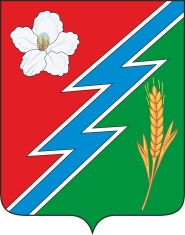 19.06.2023г. № 253РОССИЙСКАЯ ФЕДЕРАЦИЯИРКУТСКАЯ ОБЛАСТЬОСИНСКИЙ МУНИЦИПАЛЬНЫЙ РАЙОНМУНИЦИПАЛЬНОЕ ОБРАЗОВАНИЕ «МАЙСК»ДУМАРЕШЕНИЕО НАЗНАЧЕНИИ ВЫБОРОВ ДЕПУТАТОВ ДУМЫ МУНИЦИПАЛЬНОГО ОБРАЗОВАНИЯ «МАЙСК» ПЯТОГО СОЗЫВАВ связи с окончанием срока полномочий депутатов Думы муниципального образования «Майск» четвертого созыва, в соответствии с пунктом 2 статьи 23 Федерального закона от 6 октября 2003 года №131-ФЗ «Об общих принципах организации местного самоуправления в Российской Федерации», пунктом 7 статьи 10 Федерального закона от 12 июня 2002 года № 67-ФЗ «Об основных гарантиях избирательных прав и права на участие в референдуме граждан Российской Федерации», статьями 10, 11 Закона Иркутской области от 11 ноября 2011 года № 116-ОЗ «О муниципальных выборах в Иркутской области», руководствуясь статьями 12, 44 Устава муниципального образования «Майск», Дума муниципального образования «Майск» четвертого созываРЕШИЛА:1. Назначить выборы депутатов Думы муниципального образования «Майск» пятого созыва на 10 сентября 2023 года.2. Уведомить Избирательную комиссию Иркутской области о назначении выборов депутатов Думы муниципального образования «Майск» пятого созыва в течение трех дней со дня принятия настоящего решения.3. Опубликовать настоящее решение в газете «Знамя Труда», в печатном издании «Вестник» МО «Майск» и разместить на официальном сайте муниципального образования «Майск» в информационно – телекоммуникационной сети «Интернет» не позднее чем через пять дней со дня его принятия.4. Настоящее решение вступает в силу с момента подписания.Глава муниципального образования «Майск»С.А. ВороновПредседатель Думы муниципального образования «Майск»С.А. Воронов19.06.2023 г. №254РОССИЙСКАЯ ФЕДЕРАЦИЯИРКУТСКАЯ ОБЛАСТЬОСИНСКИЙ МУНИЦИПАЛЬНЫЙ РАЙОНМАЙСКОЕ СЕЛЬСКОЕ ПОСЕЛЕНИЕДУМАРЕШЕНИЕОБ УТВЕРЖДЕНИИ ПРОГРАММЫ КОМПЛЕКСНОГО СОЦИАЛЬНО-ЭКОНОМИЧЕСКОГО РАЗВИТИЯ МУНИЦИПАЛЬНОГО ОБРАЗОВАНИЯ «МАЙСК» НА 2023-2027 Г.Г.В соответствии с Федеральным законом от 06 октября 2003 года № 131-ФЗ «об общих принципах организации местного самоуправления в Российской Федерации», Федерального закона от 28 июня 2014 года № 172-ФЗ «О стратегическом планировании в Российской Федерации», Устава муниципального образования «Майск», Дума муниципального образования «Майск»РЕШИЛА:1.Утвердить Программу комплексного социально-экономического развития муниципального образования «Майск» на 2023-2027 г.г. согласно приложению2.Опубликовать настоящее решение  в печатном издании  «Вестник» и на официальном сайте муниципального образования. 3.Настоящее решение вступает в силу со дня его официального опубликования.4.Контроль за исполнением настоящего решения оставляю за собой.Глава муниципального образования «Майск»С.А. ВороновПриложениек решению Думы МО «Майск»от 19.06.2023 г. № 254Программакомплексного социально-экономического развития муниципального образования «Майск» на 2023-2027 г.г. ПАСПОРТ ПРОГРАММЫВВЕДЕНИЕКомплексная программа социально-экономического развития муниципального образования «Майск» на 2023 - 2027 годы (далее – Программа) разработана в соответствии с Федеральным законом от 06 октября 2003 года №131 - ФЗ «Об общих принципах организации местного самоуправления в Российской Федерации». Основу Программы составляют Устав муниципального образования «Майск», Законы Иркутской области и Российской Федерации.Программа создает стартовые условия для достижения намеченных целей социально-экономического развития поселения и определяет приоритетные социально-экономические задачи до 2027 года.Программа является базовым документом, определяющим действия администрации муниципального образования при решении социально-экономических проблем на среднесрочную перспективу.Программа основана на реалистичном анализе сформировавшихся условий и имеющихся ресурсов развития поселения. Реализация Программы обеспечит привлечение необходимых инвестиций в социально-экономическое развитие поселения, создание новых рабочих мест, выполнение своих полномочий в интересах повышения уровня и качества жизни населения.1.Общая информация о муниципальном образованииМуниципальное образование «Майск» находится в 7-8 км. от районного центра. На месте расположения с.Майск в начале XX века располагалась д.Летники. В период коллективизации, первой из Осинской долины в 1928 году была организована коммуна «Первое Мая» в неё вошли 16 семей из д.Летники и 4 семьи из д.Тюрневка. В 1930 году в коммуну влились жители д.Шлюндиха и коммуна «Первое Мая» стала объединять 30 семей.11 апреля 1989 года на сходе жителей д.Абрамовка и д.Майская, где присутствовало 497 жителей из 650 взрослого населения, был рассмотрен вопрос о создании Майского сельского Совета, на территории Осинского сельского Совета.Решением Иркутского облисполкома от 22.09.1989г. №405 на основании протокола схода жителей, решения исполкома Осинского сельского Совета и Решения Исполкома районного Совета народных депутатов от 15.08.1989г. №188 был образован Майский сельский Совет путем разукрупнения Осинкого сельского Совета народных депутатов. Первым председателем Майского сельского Совета была назначена Москвитина  Анна Ивановна 1942 года рождения из д.Абрамовка.После окончания Сибирского социально-политического института в январе 1992 года из г.Новосибирска приехал Серебренников Александр Иннокентьевич и был назначен главой администрации Майского сельского Совета. В январе 1993 года Серебренников А.И. назначается заместителем Главы администрации Осинского района по экономике и по его рекомендации Главой администрации Майского сельского Совета назначается Москвитин Сергей Васильевич .В результате реформы местного самоуправления Постановлением Главы сельской администрации от 12.10.1993 г. №149 «О реформе представительных органов местного самоуправления» депутаты сельского Совета были распущены, Малый Совет – упрощён, а Сельский Совет стал именоваться Майская сельская администрация.Общая площадь земель муниципального образования – 10010,7 га, в т.ч. земли сельскохозяйственных угодий – 9548 га.В состав сельского поселения  входит 2 населенных пункта – с.Майск и деревня Абрамовка, в которых насчитывается 347 дворов.Численность населения по состоянию на 01.01.2023 года составляет 1434 человек.Климат резко континентальный, с суровой, продолжительной малоснежной зимой и тёплым летом.  К основным климатообразующим факторам территории можно отнести:- значительная приподнятость территории над уровнем моря;- близость крупных водных объектов (Братское водохранилище, озеро Байкал), а также сельское поселение расположено на берегу реки Осы;- особенности циркуляции атмосферы (циклоны, антициклоны).Наступление холодного периода начинается достаточно резко, что вызвано образованием мощных малоподвижных антициклонов. Самый холодный месяц в году – январь (средне-месячная температура – 27-300С). Бывают низкие температуры до – 35-400С и в ноябре и декабре месяцах, абсолютный минимум равен – 460С.   Наиболее тёплый месяц – июль (среднемесячная температура +20-250С). Абсолютный максимум температуры равен +35-380С. Переход к среднесуточной температуре выше +100С осуществляется в конце мая. Атмосферные осадки обусловлены циклонической деятельностью. Годовое количество осадков составляет 364 мм. Около 80% годовой нормы осадков выпадает в тёплый период с мая месяца по октябрь. Зима на рассматриваемой территории длится 6 месяцев. Твёрдые осадки выпадают в виде снега, снежной крупы, снежных зёрен, составляют 10-15% всего годового количества осадков. Минимум осадков приходится на летом на июль – август, зимой – февраль – март. Из-за небольшого количества осадков мощность снежного покрова в среднем составляет 25 см., наибольшая максимальная высота – 35-39 см. Продолжительность периода с устойчивым снежным покровом составляет 145-160 дней.По строительно – климатическому районированию территория МО «Майск» относится к зоне 1В. Расчётная температура для проектирования отопления (самой холодной пятидневки) согласно СНиП 23-01-99 составляет – 440С. Продолжительность отопительного периода – 261 день. Среднее число дней с температурой равной и выше +100С составляет 89 дней, а сумма  температур за этот период равна 1270,50С. Почвы  местности принадлежат к ценным среднемощным и маломощным гумусовым черноземам, серым лесным и дерново-карбонатным коричневым. Естественное плодородие снижено в результате длительного хозяйственного использования.По геоморфологическому районированию муниципальное образование входит в Ангаро-Ленскую плоскую возвышенность. Общий характер рельефа увалисто-холмистый, расчлененный глубокими долинами рек, межувальными глубокими падями и распадками. Территория поселения расположена на берегу реки Оса. По составу растительности территория расположена в зоне смешанных лесов. Основным типом растительности являются леса. Леса преимущественно хвойных пород.На территории района имеются значительные запасы биологических ресурсов – лесных и охотничье-промысловых – имеющих большое хозяйственное значение. В среднем на одного жителя района приходится около 8 га лесов. Наиболее перспективна в плане разработки лесных ресурсов правобережная часть р.Ангары. На территории имеется свыше 100 видов дикорастущих растений. Наибольший интерес представляют ягодные растения, папоротник-орляк, а также лекарственные растения, которых насчитывается около 300 видов. Численность млекопитающих и птиц, обитающих на территории, значительно сокращена, и сегодня представляет интерес, в основном, для любительской охоты.В составе сельхозугодий пашня значительно превышает площадь естественных кормовых угодий. Они находятся в отдалении от города, что позволяет получать экологически чистую продукцию. Площадь земель лесного фонда поселения составляет 4305,6 га га, запас леса представлен в основном сосновыми лесами и лиственничными. В структуре заготовок преобладает деловая древесина и дрова. Большая часть заготовленной древесины вывозится за пределы поселения в необработанном или слабо обработанном виде. Пахотные и пахотно-пригодные земли поселения характеризуются высоким и средним плодородием. Испокон веков основными занятиями для жителей поселения  производство, переработка и реализация продукции животноводства и растениеводства. Эти направления деятельности остаются приоритетными и в настоящее время. Общая протяжённость улично-дорожной  сети составляет 49,8 км., в том числе с асфальтовым покрытием – 1 км., с гравийным покрытием – 12,0 км. и грунтовые дороги 36,8 км.  Состояние дорог удовлетворительное, необходим капитальный и ямочный ремонт дорог с асфальтовым покрытием. Грунтовые дороги нуждаются в твёрдом покрытии (гравий, щебень) для повышения удобства передвижения по ним при любой погоде в любое время года. Транспортное сообщение  с областным центром осуществляется маршрутными автобусами пригородного сообщения и маршрутным такси «Оса - Иркутск».Население обеспечено телефонной связью.  Имеется сотовая связь четырех операторов: Теле2, МТС, Мегафон, Билайн.По состоянию на 01.01.2023 года  общая площадь 415 жилых помещений жилищного фонда муниципального образования «Майск» составляет – 24,3 тыс. кв.м, средняя жилищная обеспеченность на 1 жителя составляет 18,1 кв.м (+0.2) средний показатель по Осинскому району - 18,9 кв.м,  сельских поселений Иркутской области – 21,7 кв.м. Средний уровень стандарта (18кв.м. на 1 жителя) в Поселении достигнут.За 2022 год введено 5 домов общей площадью 263,8кв.м., что на 81кв.м меньше чем в прошлом году.С учетом ввода всего по МО «Майск» - индивидуальных 264 одноквартирных дома.- многоквартирных 75 жилых дома. На 01.01.2023 года в частной собственности  находится 372 помещений – 22,2 тыс. кв.м. (или 91,4%). В муниципальной собственности находится 37 жилых помещения общей площадью  1888,8 кв.м, (9%) 30% жилого фонда находится  в аварийном и ветхом состоянии: 6 домов площадью 355 кв.м аварийного и 37 жилых помещения площадью  1735 кв.м ветхого жилья.За 2013-2022 годы введено в эксплуатацию 72 жилых помещения общей площадью 4568,2 кв.м 19% от всего фонда..Схема водоснабжения и водоотведения МО «Майск» утверждена постановлением Администрации МО «Майск» от 03.02.2020 №18.Хозяйственно-питьевое водоснабжение на территории МО «Майск» - децентрализовано.Для обеспечения населения питьевой водой соответствующей гигиеническим требованиям по санитарно-химическим и микробиологическим показателям, ежегодно заключается договор на отпуск питьевой воды со скважин МО «Оса». Питьевая вода завозится со скважины «Буденовка» МО «Оса», которая расположена в 10 км. от с. Майск.На территории МО «Майск» имеются две водокачки,  предназначенные для противопожарных целей.Электроснабжение объектов социальной сферы и населения сельского поселения  производится одной электроснабжающей организацией ООО «Иркутскэнерго». На 01.01.2023 г. на территории МО сельскохозяйственным производством занимаются:    ИП КФХ Савельев А.В., ИП КФХ Вергун В.Г., ИП КФХ Москвитина Н.В., ИП КФХ Богданов Д.Ю.. Функционируют 3 муниципальных бюджетных учреждения: МБОУ «Майскская СОШ», МБДОУ «Майскский детский сад»,  МБУК «Майскский КДЦ». Розничную торговлю ведут 6 магазинов смешанной торговли:  «Татьяна», «Престиж»,   «Ассорти», «Деревенька», «Снежок», «Моя семья» 1 - отделение почтовой связи УФПС ИО ФГУП Почта России, 1 - ФАП.2. Оценка социально-экономического развития муниципального образования2.1. Демографическая ситуация в муниципальном образовании «Майск»По состоянию на  01.01.2023 года численность населения составляет 1434 человека, из них:  трудоспособного 464  человек.  Детей в возрасте от 0 до 18 лет - 481 чел., пенсионного возраста  - 134 человек, вдова участника ВОВ – 0 (0,0%), труженики тыла – 0, дети войны – 13 (2 %),  ветераны труда – 47 (6 %), участники боевых действий – 9 (1%), почетные граждане – 2 (0,4 %).2.2.Развитие образования           МБОУ «Майскская СОШ» В 2023 учебном году педагогический коллектив школы насчитывает 30 учителей, АУП -4, УВП-1, МОП - 24 работников. На 01.01.2023 года в МБОУ «Майскская СОШ» обучаются 253 учеников. На 2022 - 2023 учебный год поступили в первый класс 28 учеников.Имеют высшую квалификацию - 0, I квалификационную категорию – 17 учителей.Все выпускники 2022 года – 7 учеников успешно поступили в различные Вузы – 1 выпускника и колледжи - 6. Выпускники ООШ – 3.Проблемы: необходимо строительство спортивного зала в корпусе начальной школы. МБДОУ «Майскский детский сад» В настоящее время детский сад посещает 56 детей, в детском саду функционируют 9 группы общеразвивающей направленности. Всего работников – 17, из них:   АУП-2, педагогических работников – 4, помощников воспитателей – 3, обслуживающий персонал – 8. Проблема: капитальный ремонт детского сада2.3.Развитие здравоохраненияВ населенном пункте осуществляет свою деятельность фельдшерско-акушерский пункт, в котором работают 3 человека - фельдшер (в декретном отпуске), акушер, уборщица. Жители обеспечены лекарственными средствами и первой медицинской помощью. 2.4.Развитие культурыМБУК «Майскский КДЦ». Расходы по бюджету на КДЦ на 01.01.2023 г. составили  8551,92 тыс. рублей из них на зарплату и начислений на оплату труда 7244,89 тыс. рублей.  Средняя зарплата составляет 45,4 тыс. рублей. Увеличение зарплаты работников культуры должно отразиться на повышение качества работы работников культуры.В структуру Майскский КДЦ входит и сельская библиотека. По состоянию на 01.01.2023 года в коллективе работает 7,75 творческих работника, ГПХ – 8 (кочегары, сторожа, уборщики помещений).  На базе МБУК «Майский КДЦ» созданы и действуют 17 клубных формировании: 2 – народных ансамбля «Майское Эхо» и «Багульник», Работники культуры активные участники муниципальных, окружных, областных конкурсов, конференций.2.5.Развитие молодежной политики, физкультуры и спортаЗа 2022 год команда Поселения приняла участие всего в тринадцати  районных турнирах. Ежегодно в поселении проводятся соревнования по лыжному спорту на призы Главы МО «Майск», традиционно с 2019 года на базе МБОУ «Майская СОШ» проводится турнир по гиревому спорту «Кубок Победы»В поселении для молодежи есть возможность для занятия физкультурой и спортом: По частно-муниципального партнерству в поселении построено семь спортивных плоскостных сооружения:2012 – многофункциональная спортивная площадка, 2013 – площадка для пляжного волейбола,2014 – ипподром2015 – ледовый корт2016 – борцовский зал2017 – спортивная площадка «Воркаут»2018 – спортивная площадка уличных тренажёров.2.6.Трудовые ресурсы, занятость населенияИз приведенных данных видно, что  в поселении существует серьезная проблема занятости трудоспособного населения. В связи с этим одной из главных задач для муниципальной власти в поселении должна стать занятость и самозанятость населенияУровень  официально  зафиксированной  безработицы  составляет  8 человек.  Кроме  этого  имеется  скрытая  безработица  работоспособного  населения, которая  не  занята  в  экономике  района,  не  состоят  на  учете  в  ЦЗН  и   не    желают  трудоустраиваться,  предпочитая  случайные  или  временные  заработки.2.7.Уровень и качество жизни населенияНа территории муниципального образования отмечается невысокий уровень жизни.  Уровень жизни  складывается из размера реальных доходов, уровня потребления населением реальных благ и услуг. Среди многих показателей уровня жизни ключевым являются денежные доходы, служащие основным источником удовлетворения личных потребностей населения в потребительских товарах и разнообразных видах услуг, которые формируются из сумм по оплате труда доходов от предпринимательской деятельности,  социальных выплат (пенсии, пособия и социальная помощь) и других доходов граждан (в том числе от личного подсобного хозяйства). Доходы населения2.8.Оценка финансового состоянияДоходыИсполнение доходной части местного бюджета за  2022 год составило 20752,05 тысяч рублей или 100,1 % к годовому назначению.Безвозмездные поступления  выделены в размере 14451,9 тыс. руб. или 100 % от годового назначения, из них:Дотация на выравнивание уровня бюджетной обеспеченности – 12658,60 тыс. руб. или 100%.;Субсидия из областного бюджета по проекту «Народных инициатив» - 503,20 тысяч рублей или 100%субвенции бюджетам поселении на выполнение передаваемых полномочий субъектов РФ 60,0 тыс. рублей или 100%;субвенции бюджетам поселений на осуществление полномочий по первичному воинскому учету на территориях, где отсутствуют военные комиссариаты 151,60 тыс. рублей или 100%; Собственные доходы за отчетный период сформированы в сумме  6300,15 тысяч рублей или 100,3 % к годовому назначению. Поступление собственных доходов за отчетный период по видам налогов составляет:Платежи по налогу на доходы с физических лиц поступили на сумму 484,69 тыс. рублей или 100,2 %   к годовому назначению. Доходы от уплаты акцизов поступила в сумме 2694,10 или  98,9% к годовому назначениюЕдиный сельскохозяйственный налог 6,45 тыс. рублей или 98,5 %   к годовому назначениюНалог на имущество физических лиц 88,87 тыс. рублей или 100 %   к годовому назначениюЗемельный налог в сумме 587,42 тыс. руб. или 106,0 % к годовому назначению.Арендная плата за земельные участки 1368,96 тыс. рублей или 101 %   к годовому назначениюДоходы от реализации имущества находящегося в государственной и муниципальной собственности – 845,72 тысяч рублей или 100%  к годовому назначениюДоходы от продажи земельных участков, находящихся в собственности сельских поселений – 123,14 тысяч рублей или 100%  к годовому назначениюПрочие неналоговые доходы 3,29 тыс. рублей или 100 %   к годовому назначению   Инициативный платеж, зачисляемый в бюджеты сельских поселений – 97,50 тысяч рублей или 100% к годовому назначениюРасходыОбщий объем расходов за  2022 год составил 21398,30  тысяч рублей или 92,6  % к годовому назначению.
Расходы на органы самоуправления составили 8698,29  тыс. руб. или 100 % к годовому назначению. Из них на оплату труда выделено:7520,70  тысяч рублей или 98 % к годовому назначению.в том числе по разделу 0102 (глава муниципального образования) оплата труда 975,02 тысяч рублей или 100,0 % к годовому назначению; Начисления на оплату труда 313,59 тысяч рублей или 100 % к годовому назначению0104 (центральный аппарат) оплата труда 2678,03 тысяч рублей или 96,6%  к годовому назначению; Начисления на оплату труда 844,11 тысяч рублей или 100 % к годовому назначению;-Прочие расходы составили 743,01 тысяч рублей или 100 % к годовому назначению, в том числе на оплату связи 63,63 тысяч рублей; оплата электроэнергии 211,84 тысяч рублей; Иные выплаты населению 4,0 тысячи рублей или 100% к годовому назначениюУплата налогов, сборов и иных платежей 11,75 тысяч рублей или 100 % к годовому назначению 0106 (финансовый отдел) оплата труда 2050,67 тысяч рублей или 97,9 % к годовому назначению; начисления на оплату труда 659,298 тысяч рублей или 100 % к годовому назначению 0107 Специальные расходы (выборы) – 418,00 тысяч рублей или 100 % к годовому назначению0113 (Другие общегосударственные вопросы (протокола)) – 0,70 тысяч рублей или 100% к годовому назначениюРасходы по разделу 0203 (воинский учет) составили 151,60 тысяч рублей или 100 % к годовому назначению, в том числе заработная плата – 115,55 тысяч рублей или 100 % к годовому назначению, начисления на заработную  плату -34,90 тысяч рублей или 100 % к годовому назначению, прочие расходы (приобретение канцелярских товаров) 1,16 тысяч рублей или 100 % к годовому назначению-по разделу 0401 общеэкономические вопросы (тарифы)– 59,3 тыс. рублей в том числе заработная плата – 43,38 тысяч рублей или 100 % к годовому назначению, начисления на заработную плату – 13,10 тысяч рублей или 100 % к годовому назначению, прочие расходы – 2,82 тысяч рублей или 100 % к годовому назначению- по разделу 0409 дорожный фонд – 3377,23 тыс. рублей, переходящий остаток средств по дорожному фонду  на 01.01.2023 составил 1545,70 рублей за счет чего планируется отсыпка дорог в новом микрорайоне в с.Майск местность «Над сельхозхимией»-по разделу 0503 благоустройство–307,96 тысяч рублей или 100 % к годовому назначению в том числе:Прочие расходы 307,96 тысяч рублей или 100 % к годовому назначению Финансирование по разделу «Культура и кинематография» 8551,92 тысяч рублей или 100 % к годовому назначению, в том числе на оплату труда работникам культуры 7244,89 тысяч рублей,По проекту перечень народных инициатив 518,8 тысяч рублей или 100 % к годовому назначениюв т.ч. Приобретение штор для нужд  МБУК «Майский КДЦ» расположенного по адресу:  Иркутская область Осинский район, с.Майск, ул.Трактовая, 5;– 300,30 тысяч рублей или 100 % к годовому назначениюПриобретение сценических костюмов для нужд МБУК «Майский КДЦ» расположенного по адресу:  Иркутская область Осинский район, с.Майск, ул.Трактовая, 5; -218,50 тысяч рублей или 100 % к годовому назначению- по разделу 1001 Иные пенсии, социальные доплаты к пенсиям – 102,36 тысяч рублей или 100 % к годовому назначению Финансирование по разделу 1102 (физическая культура и спорт) 77,0 тысяч рублей  или 100 % к годовому назначению, приобретение медалей, выплата командировочных спортсменам, приобретение ГМС.По разделу 1403 (переданные полномочия) 72,62 тысяч рублей или 100 % к годовому назначениюТекущая кредиторская задолженность по выплате заработной платы за декабрь работникам администрации и культуры по состоянию на 01.01.2023 года 384941,07 рублей.Кредитов полученных от кредитных  организации нет.2.9.Анализ структуры экономики2.9.1. Уровень развития транспорта и связиСеть дорог определяет особые задачи и предъявляет определенные требования к обеспечению безопасности дорожного движения, техническому состоянию и благоустройству дорог. Выделенные финансовые средства расходуются, в основном, на текущие  ремонтные работы и содержание дорог на территории поселения.Протяженность внутрипоселковых дорог 13 км.В собственности граждан имеются более 76 единиц зарегистрированной  различной техники: грузовые машины, трактора, прицепная техника, но необходимо сказать, что большая часть тракторов и грузовых машин не состоят на учете в органах государственной регистрации. Население обеспечено телефонной связью. В администрации установлен  телефон.    Имеется сотовая связь четырех операторов: Теле 2, МТС, Мегафон, Билайн.2.9.2.Уровень развития строительного комплексаВвод жилья2022 год сдано 5 жилых домов, общей площадью 263,8 кв.м2021 год сдано 5 жилых домов, общей площадью 345,7 кв.м2020 год сдано 9 жилых домов, общей площадью 725,8 кв.м 2.9.3.Уровень развития туристко-рекреационного комплексаВ настоящее время на территории сельского поселения «Майск» туризма нет.2.9.4. Уровень развития малого и среднего предпринимательства и его роль в социально-экономическом развитии муниципального образованияНа 01.01.2023 г. на территории МО действуют 10 предприятий и организаций (филиалов, отделений): 4 крестьянско – фермерских хозяйств, 3 муниципальных бюджетных учреждения, 1 казенное учреждение,  отделение почтовой связи, ФАП.Товарооборот в расчете на душу населения низкий.  Отсутствие промышленных предприятий на территории сельского поселения отрицательно влияет на платежеспособность населения.  Недостаток стартового капитала и профессиональной подготовки для успешного начала предпринимательской деятельности.Неблагоприятные внешние факторы: отсутствие промышленных предприятий на территории сельского поселения, низкая платежеспособность.2.9.5.Уровень развития агропромышленного комплексаНа территории МО «Майск» количество зарегистрированных действующих предприятий:  КФХ – 4 (ИП КФХ Савельев А.В., ИП КФХ Вергун В.Г., ИП КФХ Москвитина Н.В., ИП КФХ Богданов Д.Ю.) Количество личных подсобных хозяйств составляет 304.Всего земель сельскохозяйственного назначения – 5190,7 га.2.9.6.Уровень развития лесного хозяйстваМуниципальное образование «Майск» согласно экономическому делению Иркутской области входит в состав Восточно-Сибирского экономического района Иркутской области. Основным видом экономической деятельности на территории Осинского муниципального района, в котором расположено сельское поселение, является сельское хозяйство.  2.9.7.Уровень развития потребительского рынкаПотребительский рынок –  активно развивающаяся сфера экономики  сельского поселения. Потребительский рынок влияет на денежные доходы, платежеспособность населения, регулирует товарно-денежные отношения, способствует конкурентоспособности отечественных товаров и всего рыночного механизма. В последние годы потребительский рынок отличается насыщенностью и ассортиментом продовольственных и непродовольственных товаров. 2.10.Уровень развития жилищно-коммунального хозяйстваПо состоянию на 01.01.2023 года  общая площадь 415 жилых помещений жилищного фонда муниципального образования «Майск» составляет – 24,3 тыс. кв.м, средняя жилищная обеспеченность на 1 жителя составляет 18,1 кв.м (+0.2) средний показатель по Осинскому району - 18,9 кв.м,  сельских поселений Иркутской области – 21,7 кв.м. Средний уровень стандарта (18кв.м. на 1 жителя) в Поселении достигнут.За 2022 год введено 5 домов общей площадью 263,8кв.м., что на 81кв.м меньше чем в прошлом году.С учетом ввода всего по МО «Майск» - индивидуальных 264 одноквартирных дома.- многоквартирных 75 жилых дома. На 01.01.2023 года в частной собственности  находится 372 помещений – 22,2 тыс. кв.м. (или 91,4%). В муниципальной собственности находится 37 жилых помещения общей площадью  1888,8 кв.м, (9%) 30% жилого фонда находится  в аварийном и ветхом состоянии: 6 домов площадью 355 кв.м аварийного и 37 жилых помещения площадью  1735 кв.м ветхого жилья.За 2013-2022 годы введено в эксплуатацию 72 жилых помещения общей площадью 4568,2 кв.м 19% от всего фонда..Схема водоснабжения и водоотведения МО «Майск» утверждена постановлением Администрации МО «Майск» от 03.02.2020 №18.Хозяйственно-питьевое водоснабжение на территории МО «Майск» - децентрализовано.Для обеспечения населения питьевой водой соответствующей гигиеническим требованиям по санитарно-химическим и микробиологическим показателям, ежегодно заключается договор на отпуск питьевой воды со скважин МО «Оса». Питьевая вода завозится со скважины «Буденовка» МО «Оса», которая расположена в 10 км. от с. Майск.На территории МО «Майск» имеются две водокачки,  предназначенные для противопожарных целей.Общая протяжённость улично-дорожной  сети составляет 49,8 км., в том числе с асфальтовым покрытием – 1 км., с гравийным покрытием – 12,0 км. и грунтовые дороги 36,8 км.  2.11.Оценка состояния окружающей средыОбщая  экологическая  обстановка  удовлетворительная.  По состоянию на 1.01.2023  обустроены 22 площади для сбора ТКО.  Ежегодно проводятся субботники по санитарной очистке населенных пунктов.2.12.Оценка текущих инвестиций в развитие экономики и социальной сферы муниципального образованияФинансирование мероприятий Программы осуществляется по многоканальному принципу: за счет средств федерального бюджета, средств областного бюджета, внебюджетных источников и средств муниципального образования.Объем средств, выделяемых из федерального и областного бюджетов, на реализацию программы будет корректироваться с учетом принятия Законов Российской Федерации о бюджете на соответствующие годы.Привлечение внебюджетных источников к финансированию инвестиционных программных мероприятий осуществляется по принципу социального партнерства на договорных началах путем принятия на местном уровне нормативных правовых и других актов, обеспечивающих привлекательность вложений хозяйствующих субъектов в развитие социальной сферы и инженерной инфраструктуры сельского поселения.Личные средства граждан направляются на индивидуальное жилищное строительство и на ведение личного подсобного хозяйства. 3.Основные проблемы социально-экономического развития поселенияАнализ ситуации в поселении сведен в таблицу и выполнен в виде SWOT-анализа проанализированы сильные и слабые стороны, возможности и угрозы.SWOT – анализ муниципального  образования «Майск»Сильные и слабые стороныБлагоприятные возможности и возможные угрозы развития муниципального образованияОсновные проблемы социально-экономического развитиятаблица №3Проведенный анализ показывает как сильные, так и слабые стороны муниципального образования «Майск». Экономический потенциал поселения значителен, но в настоящее время слабо задействован, особенно в части, развития предпринимательства, переработка сельхоз продукции, развития услуг населению, развития личных подсобных хозяйств.Базовый ресурсный потенциал территории (природно-ресурсный, экономико-географический, демографический) не получает должного развития.Блок обеспечивающих ресурсов развития (трудовой, производственный, социально-инфраструктурный, бюджетный, инвестиционный) имеет тенденцию к росту, но пока не позволяет решать стратегические задачи повышения качества и уровня жизни поселения.В поселении присутствует тенденция старения и выбывания квалифицированных кадров, демографические проблемы, связанные со старением, слабой рождаемостью и оттоком  населения за территорию поселения, усиливающаяся финансовая нагрузка на экономически активное население, нехватка квалифицированной рабочей силы, выбытие и не возврат молодежи после обучения в вузах.Старение объектов образования, культуры, спорта и их материальной базы, слабое обновление из-за  отсутствия финансирования.ВЫВОД:Главная цель Программы социально-экономического развития муниципального образования «Майск» на 2023 -2027 гг. - устойчивое повышение качества жизни  жителей поселения и развития муниципального образования «Майск» через устойчивое развитие территории в социальной и экономической сфере. Для достижения поставленных целей в среднесрочной перспективе необходимо решить следующие задачи:1. создать правовые, организационные и экономические условия для перехода к устойчивому социально-экономическому развитию поселения, эффективной реализации полномочий органов местного самоуправления;2. развить и расширить сферу информационно-консультационного и правового обслуживания населения;3. отремонтировать дороги внутри поселения; 4. разработка (доработка) генерального плана застройки  сельского поселения и правила землепользования и застройки;5.улучшить состояние здоровья населения за счет повышения качества  физической культуры и спорта; 6.усилить работу по профилактике правонарушений, по ЗОЖ;7. развить личные подсобные хозяйства;8. создать условия для безопасного проживания населения на территории поселения; 9. строительство дороги по ул. Заречная (в сторону школы);10. строительство сквера культуры и отдыха;11. строительство детского сада;12. формирование земельных участков для   ИЖС и ЛПХ;13. повышение качества и  уровня жизни населения, его занятости и самозанятости, экономических, социальных и культурных возможностей на основе развития сельхозпроизводства, предпринимательства, личных подсобных хозяйств, торговой инфраструктуры. Уровень и качество жизни населения должны  рассматриваться как степень удовлетворения материальных и духовных потребностей людей, достигаемых  за счет создания экономических и материальных условий и возможностей, которые характеризуются соотношением уровня доходов и стоимости жизни.4.Оценка действующих мер по улучшению социально-экономического положения муниципального образованияНа территории поселения, в целях улучшения его социально-экономического положения, разработаны и реализуются муниципальные программы:1. «Стратегия комплексного социально – экономического развития муниципального образования «Майск»  на 2023-2027 г.г. Стратегия социально-экономического развития муниципального образования «Майск» на 2019 - 2030 годы (далее – Стратегия) разработана в соответствии с Федеральным законом от 28.06.2014 № 172-ФЗ «О стратегическом планировании в Российской Федерации», Федеральным законом от 06 октября 2003 года №131 - ФЗ «Об общих принципах организации местного самоуправления в Российской Федерации», распоряжением от 19.05.2023 № 14 «О разработке программы комплексного социально – экономического развития муниципального образования «Майск» на 2023 – 2027 годы». Стратегия разработана с учетом действующих документов стратегического планирования муниципального, регионального и федерального уровней. 2. Муниципальная программа «Комплексного развития транспортной  инфраструктуры  МО «Майск» на период 2016-2020 гг. и с перспективой до 2032гЦели и задачи программы – развитие транспортной инфраструктуры поселения, сбалансированное и скоординированное с иными сферами жизни деятельности, формирование условий для социально- экономического развития., повышение безопасности, качество эффективности транспортного обслуживания населения, юридических лиц и индивидуальных предпринимателей, осуществляющих экономическую деятельность, снижение негативного воздействия транспортной инфраструктуры на окружающую среду поселения.В результате реализации Программы  к  2032 году предполагается:1. развитие транспортной инфраструктуры :2. развитие транспорта общего пользования:3. развитие сети дорог поселения 4. Снижение негативного воздействия транспорта  на окружающую среду и здоровья населения.5. Повышение безопасности дорожного движения.3. Муниципальная программы «Комплексного развития социальной инфраструктуры муниципального образования «Майск» Осинского района Иркутской области на период 2016-2032 г.г.»Основные цели Программы - обеспечение безопасности, качества и эффективности использования населением объектов социальной инфраструктуры сельского поселения;- обеспечение доступности объектов социальной инфраструктуры сельского поселения для населения в соответствии с нормативами градостроительного проектирования;- обеспечение сбалансированного развития систем социальной инфраструктуры муниципального образования до 2032 года в соответствии с установленными потребностями в объектах социальной инфраструктуры;- достижение расчетного уровня обеспеченности населения сельского поселения услугами объектов социальной инфраструктуры в соответствии с нормативами градостроительного проектирования;- обеспечение эффективности функционирования действующей социальной инфраструктуры сельского поселения.Задачи Программы: - анализ социально-экономического развития сельского поселения, наличия и уровня обеспеченности населения сельского поселения услугами объектов социальной инфраструктуры;- прогноз потребностей населения муниципального образования в объектах социальной инфраструктуры до 2032 года;- формирование перечня мероприятий (инвестиционных проектов) по проектированию, строительству, реконструкции объектов социальной инфраструктуры сельского поселения,- оценка объемов и источников финансирования мероприятий по проектированию, строительству, реконструкции объектов социальной инфраструктуры сельского поселения;- оценка эффективности реализации мероприятий и соответствия нормативам градостроительного проектирования сельского поселения;- предложения по совершенствованию нормативно-правового и информационного обеспечения развития социальной инфраструктуры сельского поселения;- предложения по повышению доступности среды для маломобильных групп населения сельского поселения.Ожидаемые результаты реализации программы:  • сбалансированное развитие сети объектов социальной инфраструктуры сельского поселения;• увеличение уровня обеспеченности населения сельского поселения объектами социальной инфраструктуры:в области образования- дошкольными образовательными организациями с 68,8% до 100%; (в условиях роста населения на 61%)- общеобразовательными организациями: с  80% до 100% (в условиях роста населения на 61%).в области физической культуры и массового спорта- физкультурно-спортивными залами с 72% до 100 %- плоскостными сооружениями: с 43,9% до 100% (в условиях роста населения на 61%).в области культуры- учреждениями культуры клубного типа с 75 % до 100 %; (в условиях роста населения на 61%).в области здравоохранения- фельдшерско-акушерской помощи  с 33,3% до 100%.• создание 68 новых рабочих мест, в том числе в областях:- образование -45;- физическая культура и массовый спорт -9- культура - 12; - здравоохранение - 2.• территориальная доступность объектов социальной инфраструктуры сельского поселения.4. Муниципальная программа «Комплексного развития систем коммунальной инфраструктуры МО «Майск» на период 2013- 2017 гг. и с перспективой до 2025 г.Целями разработки Программы являются:1. Разработка единого комплекса мероприятий, направленных на обеспечение оптимальных решений системных проблем в области функционирования и развития коммунальной инфраструктуры МО «Майск», в целях:- повышения уровня надежности, качества и эффективности работы коммунального комплекса;- обновления и модернизации основных фондов коммунального комплекса в соответствии с современными требованиями к технологии и качеству услуг и улучшения экологической ситуации в поселении.Основными задачами Программы являются:1. инженерно-техническая оптимизация коммунальных систем;2. перспективное планирование развития систем;3. обоснование мероприятий по комплексной реконструкции и модернизации; 4. повышение надежности систем и качества предоставления коммунальных услуг;5. совершенствование механизмов развития энергосбережения и повышения энергоэффективности коммунальной  инфраструктуры поселения;6. повышение инвестиционной привлекательности коммунальной инфраструктуры поселения;7. обеспечение сбалансированности интересов субъектов коммунальной инфраструктуры и потребителей.Реализация мероприятий Программы предполагает достижение  следующих результатов:1. Технологических результатов:- повышение надежности работы систем коммунальной инфраструктуры поселения; - снижение потерь коммунальных ресурсов в производственном процессе;- снижение аварийности на сетях и сооружениях;2. Социально-экономических результатов:- повышение эффективности финансово-хозяйственной деятельности;- увеличение жилищного фонда поселения- повышение качества коммунальных услуг для потребителей.5. ПРОГРАММА «Градостроительная деятельность на территории муниципального образования «Майск»  на 2023-2025 годыЦель муниципальной программы:Создание условий для устойчивого развития территории муниципального образования «Майск»Задачи муниципальной программы	- реализация полномочий муниципального образования «Майск» в сфере территориального планирования;- реализация полномочий муниципального образования «Майск» в сфере градостроительного зонирования;- внесение изменений в местные нормативы градостроительного проектированияК целевым показателям, характеризующим достижение цели и решение задач Программы, относятся:- внесение изменений в генеральный план муниципального образования «Майск»;- внесение изменений в правила землепользования и застройки муниципального образования «Майск» от общего количества изменений, внесение которых требуется в соответствии с законодательством о градостроительной деятельности;Срок реализации программы 2023г. – 2025.Своевременная и достоверная актуализация генерального плана муниципального образования «Майск», правил землепользования и застройки муниципального образования «Майск» в соответствии с действующим законодательством для определения границ земельных участков планируемых к размещению объектов федерального значения, объектов регионального значения, объектов местного значения для обеспечения при осуществлении градостроительной деятельности безопасности и благоприятных условий жизнедеятельности человека, ограничения негативного воздействия хозяйственной и иной деятельности на окружающую среду, и обеспечение охраны и рационального использования природных ресурсов в интересах настоящего и будущего поколений.Снижение административных барьеров при предоставлении сведений о градостроительной деятельности на территории сельского поселения заинтересованным лицам и улучшение межведомственного и межуровневого взаимодействия органов государственной власти и органов местного самоуправления в сфере градостроительной деятельности.Описание границ всех населенных пунктов на территории сельского поселения в координатах характерных точек и внесения сведений о границах в государственный кадастр недвижимости.Проектирование и застройка земельных участков в соответствии с законодательством и местными градостроительными нормативами.Процедура градостроительного зонирования позволит эффективно регулировать градостроительные преобразования на территории муниципального образования.6. ПРОГРАММА  «Развитие культуры» на 2019-2024 годы в муниципальном образовании «Майск»»Цель Программы:1. Развитие культурного потенциала личности и общества в целом;2. Эффективное использование средств областного бюджета, предоставляемых на поддержку культурной деятельности и архивного дела бюджету МО «Майск»;3. Создание единого культурного пространства на территории МО «Майск»Задачи Программы:1. Сохранение и развитие накопленного культурного, духовного и творческого потенциала, динамичное развитие, гармонизация культурной жизни в МО «Майск»;2 Развитие и укрепление материально-технической базы МБУК «Майский КДЦ»;3. Создание благоприятных условий для эффективной работы по ведению социально-культурной деятельности МБУК «Майский КДЦ»;4. Обеспечение сохранения и использования объектов культурного наследия, библиотечных фондов;5. Создание условий для доступа населения к культурному наследию, услугам учреждений культуры, информационным ресурсам;6. Обеспечение надлежащего технического состояния объектов сферы культуры и архивов муниципального значения;7. Обеспечение развития библиотечного обслуживания Целевые показатели Программы:1. Удовлетворенность населения качеством предоставления муниципальных услуг в сфере культуры;2. Число участников культурно-досуговых мероприятий;3. Число участников мероприятий в области сохранения и развития национальной самобытности народов, проживающих на территории МО «Майск»;4. Увеличение числа граждан, принимающих участие в культурной деятельностиОжидаемые конечные результаты реализации Программы	:1. Развитие и укрепление материально-технической базы МБУК «Майский КДЦ»2. Расширение и улучшение качества предоставляемых муниципальных услуг в сфере культуры;3. Увеличение числа участников культурно-досуговых мероприятий;4. Увеличение числа участников мероприятий в области сохранения и развития национальной самобытности народов, проживающих на территории МО «Майск»;5. Увеличение числа граждан, принимающих участие в культурной деятельности;6. Сохранение культурных ресурсов, создание условий и предпосылок для удовлетворения культурных потребностей, запросов и интересов различных групп населения муниципального образования «Майск»;7. Создание благоприятных условий для творческой деятельности;8. Формирование нормативного, организационного, информационного, кадрового обеспечения для сохранения единого культурного пространства;9. Увеличение количества посещений библиотек;10. Увеличение числа культурно-досуговых формирований;11. Удовлетворенность населения качеством предоставляемых услуг.7. ПРОГРАММА «Энергосбережение и повышение энергетической эффективности в муниципальном образовании «Майск»  на 2022-2026 годы» Основание для разработки программы:	Федеральный закон от 06.10.2003 года № 131-ФЗ «Об общих принципах организации местного самоуправления в Российской Федерации»;Федеральный закон от 23.11.2009 № 261-ФЗ «Об энергосбережении и о повышении энергетической эффективности и о внесении изменений в отдельные законодательные акты Российской Федерации»Приказ Министерства промышленности и энергетики РФ от 04.07.2006г.№141 «Об утверждении рекомендаций по проведению энергетических обследований (электроаудита)»Устав муниципального образования «Майск». Цели и задачи муниципальной Программы	:- создание экономических и организационных условий для эффективного использования энергоресурсов;- сокращение расходов бюджета на финансирование оплаты коммунальных услуг;- поддержание комфортного теплового режима внутри зданий для улучшения качества жизнедеятельности.Для достижения  целей необходимо решить  следующие задачи:- осуществить оценку фактических параметров энергоэффективности по объектам энергопотребления;- выполнить технические и организационные мероприятия по снижению использования энергоресурсов.Перечень основных мероприятий:- проведение энергетических обследований учреждений с целью определения их энергоэффективности; - проведение организационных мероприятий по контролю за расходом энергоресурсов и показателями энергоэффективности;- обучение ответственных  лиц  энергосберегающим методам и мероприятиям;- модернизация систем освещения на основе энергоэкономичных осветительных приборов;- текущий ремонт зданий.Ожидаемые конечные результаты реализации Программы:- ежегодное снижение потребления энергоресурсов не менее чем на 3 %, а за весь период реализации программы – не менее чем на 15 %;- соответствие санитарно-гигиенических требований к микроклимату зданий;- улучшение индикаторов энергоэффективности.8. ПРОГРАММА «Пожарная безопасность на территории муниципального образования «Майск» на 2020 - 2024 годы»Цели и задачи Программы:Цель: создание и обеспечение необходимых условий для повышения пожарной безопасности населенных пунктов, защищенности граждан, организаций от пожаров, предупреждения и смягчения их последствий, а также повышение степени готовности всех сил и средств для тушения пожаров.Задачи: защита жизни и здоровья граждан, обеспечение надлежащего состояния источников противопожарного водоснабжения, обеспечение беспрепятственного проезда пожарной техники  к источникам водоснабжения, организация обучения мерам пожарной безопасности  и пропаганда пожарно- технических знаний, социальное и экономическое стимулирование участия граждан и организаций в добровольной пожарной охране, в т.ч. участие в борьбе с пожарами.Ожидаемые конечные результаты реализации программы:- снижение общего количества пожаров и гибели людей;- ликвидация пожаров в короткие сроки без наступления тяжких последствий;- снижение числа травмированных и пострадавших людей на пожарах в результате правильных действий при обнаружении пожаров и эвакуации;- повышение уровня пожарной безопасности и обеспечение оптимального реагирования на угрозы возникновения пожаров со стороны населения;- снижение размеров общего материального ущерба, нанесенного пожарами;- участие общественности в профилактических мероприятиях по предупреждению пожаров и гибели людей.9. ПРОГРАММА «Повышение безопасности дорожного движения на территории муниципального образования «Майск» на 2022-2026 годы»Основная цель программы	Повышение уровня безопасности дорожного движения в населенных пунктах муниципального образования «Майск»Основные задачи Программы	- Предупреждение опасного поведения   участников дорожного движения;- Совершенствование организации движения транспорта и пешеходов;- Предотвращение дорожно-транспортного травматизма;- Организация массового обучения населения Правилам дорожного движения, повышение культуры безопасного               поведения на дорогах;- Создание действенной системы пропагандистского воздействия на население с целью формирования негативного отношения к правонарушениям в сфере дорожного движения при одновременном внедрении стереотипов законопослушного поведения; - Повышение уровня профилактики дорожно-транспортного травматизма;- Совершенствование организации движения транспортных средств и пешеходов в результате проведения организационно- планировочных мер.- Снижение количества дорожно-транспортных происшествий с участием пешеходов.Ожидаемые конечные результаты реализации Программы	- Предотвращение аварийности в населенных пунктах и на дорожно-уличной сети  муниципального образования «Майск»;- Сохранение жизни, здоровья и имущества участников дорожного движения, защита их законных интересов;- Уменьшению недостатков, отрицательно влияющих на безопасность дорожного движения транспорта и пешеходов на территории поселения.10. ПРОГРАММА "Защита населения и территории муниципального образования «Майск» от чрезвычайной ситуаций, обеспечение пожарной безопасности и безопасности людей на водных объектах» на 2020-2024 годы »На территории муниципального образования «Майск» природные чрезвычайные ситуации могут сложиться в результате опасных природных явлений: пожары, сильные ветра, снегопады, засухи. Развитию пожаров и гибели при этом людей способствует позднее сообщение о пожаре в пожарную охрану и удаленность места пожара от ближайшего подразделения пожарной охраны от 10 до 12 км. Основными проблемами пожарной безопасности являются: низкий уровень защищенности населения, территорий и учреждений социальной сферы от пожаров; несвоевременное сообщение о пожаре (возгораний) в пожарную охрану. Эффективность предупреждения и ликвидации чрезвычайных ситуаций во многом определяется наличием материальных ресурсов. Исходя из перечисленного, проблемы пожарной безопасности, защиты населения и территорий от чрезвычайных ситуаций необходимо решить программными методами на муниципальном уровне.Основные цели программы:- предупреждение чрезвычайных ситуаций на территории муниципального образования;- уменьшение количества пожаров;- сокращение материальных потерь от чрезвычайных ситуаций и пожаров;- создание необходимых условий для обеспечения пожарной безопасности, безопасности жизнедеятельности населения и территории муниципального образования «Майск»;- создание резервов (запасов) материальных ресурсов для ликвидации чрезвычайных ситуацийОсновные задачи программы:- разработка и реализация мероприятий, направленных на обеспечение безопасности жизнедеятельности населения муниципального образования «Майск»;- обеспечение первичных мер пожарной безопасности на территории муниципального образования «Майск»;- обеспечение специализированной техникой и противопожарным оборудованием;- обеспечение территории источниками наружного противопожарного водоснабжения;- организация профилактической работы по предупреждению и пресечению нарушений требований пожарной безопасности; создание материальных резервов для ликвидации чрезвычайных ситуаций; Для достижения поставленных основных целей и задач программы необходимо реализовать мероприятия программы в период 2020 – 2024 г. Оценка эффективности социально – экономических и экологических последствий от реализации программыПрограмма носит социальный характер, основными критериями ее эффективности являются пожарная безопасность и защита населения и территорий от чрезвычайных ситуаций.В соответствии с целями настоящей Программы предполагается достичь следующих результатов:1. Разработка и реализация мероприятий, направленных на соблюдение правил пожарной безопасности населением;2. Повышение объема знаний и навыков в области пожарной безопасности руководителей, должностных лиц и специалистов;3. Информирование населения о правилах поведения и действиях в чрезвычайных ситуациях;4. Дооборудование объектов социальной сферы для подготовки к приему и размещению населения, пострадавшего в чрезвычайных ситуациях.11. ПРОГРАММА «Укрепление межнациональных и межконфессиональных отношений и проведение профилактики межнациональных конфликтов в муниципальном образовании «Майск»  на 2023-2025 годы»Необходимость разработки муниципальной программы «Укрепление межнациональных и межконфессиональных отношений и проведение профилактики межнациональных конфликтов в  МО «Майск» на 2023-2025 годы»  связана с реализацией полномочий органов местного самоуправления по профилактике терроризма и экстремизма на территории   МО «Майск», установленных Федеральным законом от 6 октября 2003 года № 131-ФЗ «Об общих принципах организации местного самоуправления в Российской Федерации».Разработка Программы вызвана необходимостью поддержания стабильной общественно-политической обстановки и профилактики экстремизма на территории сельского поселения, в частности, в сфере межнациональных отношений.Целями Программы являются:	- обеспечение укрепления межнациональных и межконфессиональных отношений;- поддержание стабильной общественно-политической обстановки и профилактики экстремизма на территории сельского поселения, в частности, в сфере межнациональных отношений;- предотвращение этнических конфликтов.Для достижения поставленных целей необходимо решить следующие Задачи:	- укрепление межэтнического сотрудничества, мира и согласия, обеспечение терпимости в межнациональных отношениях,	- поддержка и распространение идей духовного единства и межэтнического согласия;	- развитие национальных культур народов, проживающих в   МО «Майск.Реализация мероприятий, направленных на укрепление межэтнического сотрудничества, мира и согласия на территории поселения, развитие национальных культур народов, проживающих в сельском поселении, профилактику межэтнических конфликтов планируется через муниципальную программу «Укрепление межнациональных и межконфессиональных отношений  и проведение профилактики межнациональных конфликтов в МО «Майск на 2023-2025 годы».В рамках Программы планируется проведение культурно-массовых мероприятий.Реализация мероприятий Программы в 2023 – 2025 годах позволит:	- повысить эффективность деятельности органов местного самоуправления МО «Майск»;	- повысить уровень информированности представителей органов местного самоуправления и общественности об этническом и культурном разнообразии     муниципального образования МО «Майск»;	- обеспечить гармонизацию межнациональных отношений;	- поддерживать стабильную общественно-политическую обстановку и профилактику экстремизма на территории сельского поселения, в частности, в сфере межнациональных отношений;	- предотвращать этнические конфликты.12. ПРОГРАММА «Использование и охрана земель  на территории  муниципального образования «Майск» на 2021 - 2024 годы»Муниципальная программа по использованию и охране земель на территории муниципального образования «Майск» на  2022-2024 годы направлена на создание благоприятных условий использования и охраны земель сельскохозяйственного назначения, обеспечивающих реализацию государственной политики эффективного и рационального использования и управления земельными ресурсами в интересах укрепления экономики сельского поселения.Нерациональное использование земли, потребительское и бесхозяйственное отношение к ней приводят к нарушению выполняемых ею функций, снижению природных свойств.Охрана земель только тогда может быть эффективной, когда обеспечивается рациональное землепользование.Главная цель муниципальной программы – повышение эффективности использования и обеспечение охраны земель сельскохозяйственного назначения на территории муниципального образования «Майск». Основными задачами муниципальной программы являются: обеспечение организации использования и охраны земель; рациональное использование земель; выявление фактов использования земель, приводящих к его ухудшению; обеспечение улучшения и восстановления земель; проведение инвентаризации земель.Реализация данной программы будет содействовать упорядочение землепользования;  вовлечение в оборот новых земельных участков; увеличение налогооблагаемой базы; улучшение и восстановление земель; сохранение качества и плодородия земли.13. ПРОГРАММА «Развитие малого и среднего предпринимательства на территории муниципального образования Майск» на 2022-2026 годы»Цель (цели) Программы                	Повышение конкурентоспособности субъектов малого и среднего предпринимательства (далее - СМСП) на внутреннем, межрегиональном рынках  путем создания благоприятных условий для развития малого и среднего предпринимательства на территории МО «Майск»Задачи Программы                     	1. Формирование благоприятной внешней среды развития малого и среднего предпринимательства. 2. Усиление рыночных позиций СМСП.Ожидаемые конечные результаты реализации Программы и показатели социально-экономической эффективности	1. Увеличение количества малых предприятий не менее 5 ед.2. Снижение числа безработных граждан, увеличение числа самозанятых граждан.3. Увеличение налоговых поступлений от СМСП в местный бюджет.4. Увеличение объема инвестиций в основной капитал СМСП.5. Увеличение объемов отгруженных товаров собственного производства, выполненных работ и услуг собственными силами малых предприятий.6. Увеличение количества получателей финансовой поддержки до 3 СМСП в год.7. Повышение темпов развития малого и среднего предпринимательства в экономике поселения в целом.14. ПРОГРАММА «Развитие физической культуры и спорта в муниципальном образовании «Майск» на   2020-2025 годы»1. Обоснование необходимости разработки и принятия ПрограммыМолодежь - это социально-возрастная группа населения в возрасте 14 - 30 лет, которая находится в стадии своего социального становления и освоения социальных ролей. В настоящее время молодежь испытывает серьезные затруднения в адаптации к социально-экономическим реалиям, самореализации в общественной жизни, но в тоже время в молодежной среде появились новые тенденции в понимании роли социальной активности молодого человека и его места в будущей социальной среде. Молодежь стремится быть социально-активной, не всегда верно понимая свою роль в общественно-значимых процессах и мероприятиях.По статистическим данным на 1 января 2020 года в муниципальном образовании зарегистрировано 1247 человек, в т. ч. молодёжи от 14 до 30 лет 488 человек (39,1% от общей численности населения), из них 95 человек обучаются в школе. В ближайшие годы количество молодых людей в поселении значительно увеличится, связи с естественной и миграционной прибылью населения (увеличение рождаемости, и расширением нового молодежного микрорайона «Над Сельхозхимией». Проблемным остается возврат молодёжи на территорию поселения после службы в армии и прохождения обучения в ВУЗ и СУЗ, а также неуклонное снижение уровня здоровья детей и молодежи. Неудовлетворительные факторы внешней среды, фактор питания, курение, употребление спиртных напитков, потеря молодежью морально-этических ценностей оказывают неблагоприятное влияние на состояние здоровья детей и молодежи. К сожалению, заложенные в бюджете средства сельского поселения и деятельность участников системы профилактики недостаточно учитывают специфическую социальную позицию молодого поколения в процессе общественного развития. В связи с этим необходимо усилить внимание к социальным проблемам молодежи, определению средств, форм, методов и критериев работы с молодым поколением на среднесрочную и долгосрочную перспективу.Разработка и реализация программы «Развитие физической культуры, спорта и молодежной политики в МО «Майск» на 2020 - 2025 годы», является важнейшей частью стратегии деятельности администрации сельского поселения в реализации молодежной политики. Программа направлена на увеличение вклада молодого поколения в социально-экономическое, политическое, культурное развитие поселения, путем перевода молодежи из пассивного потребителя общественных благ в активный субъект социально-экономических отношений, максимального использования инновационного потенциала молодых граждан в интересах общества и государства, обеспечения должного уровня конкурентоспособности молодежи, проживающей в муниципальном образовании «Майск».Целевая группа Программы - молодые граждане, в том числе молодые семьи, молодежные и детские общественные объединения МО «Майск».Решающим условием успешного развития поселения является укрепление  позиции МО «Майск» в социально-экономическом развитии Осинского района Иркутской области, на рынке труда, и культуре, повышение качества жизни, создание комфортных условий проживания. эффективности муниципального управления.Решение вышеперечисленных задач невозможно без активного участия молодежи. Степень эффективности этого участия определяется тем, насколько молодежь знает и разделяет цели государственного и общественного развития, связывает с ними свои жизненные перспективы, обладает необходимыми физическими и нравственными, образовательными и профессиональными качествами, имеет достаточные возможности для активного участия в развитии поселения.К позитивным тенденциям, требующим целенаправленного развития в молодежной среде, можно отнести:-восприимчивость к новому, рост инновационной активности;-рост самостоятельности, практичности и мобильности, ответственности за свою судьбу;-повышение престижности качественного образования и профессиональной подготовки;-рост заинтересованности в сохранении своего здоровья;-стремление к интеграции в международное молодежное сообщество, в общемировые экономические, политические и гуманитарные процессы.К негативным тенденциям, требующим целенаправленного снижения в молодежной среде, следует отнести:-отчуждение молодежи от участия в событиях политической, экономической и культурной жизни;-снижение роли молодой семьи в процессе социального воспроизводства;-криминализацию молодежной среды, ее наркоманизацию, влияние деструктивных субкультур и сообществ на молодежную среду;-рост влияния деструктивных информационных потоков в молодежной среде.В ходе реализации Программы будет завершен процесс формирования инфраструктуры муниципальной поддержки молодежи, проживающей в муниципальном образовании «Майск», активно действующей на основе программных и иных ресурсов, способствующей становлению институтов гражданского общества в молодежной среде.  Итогом реализации Программы станет возможность самореализации для каждого молодого человека в социально-экономической, политической и культурной жизни общества.2. Основные цели и задачи ПрограммыОсновной целью муниципальной целевой программы является создание условий для включения молодежи как активного субъекта в процессы социально-экономического, общественно-политического, культурного развития МО «Майск».Цель реализуется по трем направлениям - интеграция молодежи в социально-экономические отношения, в общественно-политические отношения, в социально-культурные отношения.Интеграция молодежи в социально-экономические отношения решает вопросы профессиональной ориентации, трудоустройства и занятости молодежи, повышения уровня ее благосостояния.Интеграция молодежи в общественно-политические отношения решает вопросы участия молодежи в общественных организациях, органах местного самоуправления и избирательных процессах.Интеграция молодежи в социально-культурные отношения решает вопросы воспитания молодежи, ее информированности, физического, духовного и нравственного здоровья молодого поколения, профилактики асоциального поведения, укрепления престижа и роли института семьи в молодежной среде.В рамках каждого направления определены задачи, решаемые путем реализации системы программных мероприятий (прилагается).Направление 1. Интеграция молодежи в социально-экономические отношения.В рамках данного направления решаются следующие задачи:- обеспечение трудовой мобильности и сезонной занятости молодежи;- содействие постоянному трудоустройству молодых граждан;- содействие предпринимательской деятельности молодежи, в том числе через ведение личных подсобных хозяйств;- организация стажировок молодых граждан в организациях и на предприятиях МО «Майск»;- развитие системы профориентации, подготовки и переподготовки квалифицированных молодежных кадров.Направление 2. Интеграция молодежи в общественно-политические отношения.В рамках данного направления решаются следующие задачи:- развитие политической грамотности и повышение электоральной активности и гражданской ответственности молодежи;- содействие повышению правовой культуры молодежи через организацию центров, консультаций, проведение семинаров, тренингов, индивидуальной работы;- разработка и внедрение моделей участия молодежи в управленческой и нормотворческой деятельности;- развитие молодежного самоуправления и общественных инициатив молодежи через поддержку детских и молодежных общественных объединений, органов школьного   самоуправления;- содействие духовно-нравственному, экологическому, гражданскому и военно-патриотическому воспитанию молодежи.Направление 3. Интеграция молодежи в социально-культурные отношения.В рамках данного направления решаются следующие задачи:- регулярный мониторинг молодежной среды, проведение социологических -  исследований молодежных проблем, интересов и предпочтений;- поддержка деятельности молодежных СМИ;- разработка и внедрение социальной рекламы, ориентированной на молодежь;- содействие развитию содержательного досуга для молодежи: туризма, отдыха и - оздоровления, приобщение молодежи к массовой физической культуре и спорту;- развитие молодежного художественного творчества;- формирование системы социального и семейного воспитания молодежи, - пропаганда семейных традиций и ценностей;- реализация мероприятий по оказанию государственной поддержки молодежи в приобретении жилья;- профилактика асоциальных проявлений в молодежной среде через пропаганду и популяризацию здорового образа жизни;развитие молодежного волонтерского движения и вовлечение молодежи в  поддержание общественного правопорядка;пропаганда идей толерантности и профилактика экстремизма в молодежной среде.3.Сроки реализации ПрограммыПрограмма реализуется в сроки  2020 - 2025 гг.4. Нормативное обеспечениеРеализация Программы не требует принятия дополнительных нормативно-правовых актов.5. Ресурсное обеспечение программыОбъем финансовых средств подлежит ежегодному уточнению на основе анализа полученных результатов и возможностей бюджета поселения.6. Механизм реализации, организация управления и контроль за ходом реализации Программы. Общее управление реализацией Программы и оперативный контроль за ходом ее реализации осуществляет Заказчик Программы он же является и основным координатором реализации Программы. Контроль за ходом реализации Программы осуществляет Дума МО «Майск». Для управления реализацией Программы Заказчик возлагает следующие функции:1. На главного исполнителя администрацию МО «Майск»:- организационное и методическое сопровождение реализации Программы;- координация деятельности главных исполнителей и соисполнителей Программы;- обеспечение взаимодействия органов местного самоуправления поселения, общественных объединений, учреждений, ведомств по реализации Программы;- обеспечение своевременной реализации программных мероприятий;- осуществление информационного обеспечения реализации Программы;- сбор и систематизация информации о реализации программных мероприятий;- проведение мониторингов эффективности реализации Программы;- осуществление корректировки Программы в соответствии с результатами промежуточных мониторингов;- представление в установленные сроки Заказчику отчета о ходе исполнения Программы.2. На остальных главных исполнителей Программы:- осуществление мер по реализации программных мероприятий;- привлечение к реализации Программы соисполнителей в установленном порядке;- ежеквартальное представление отчетов о реализации Программы и об эффективности расходования денежных средств.Мероприятия по работе с молодежью в рамках Программы осуществляются образовательными учреждениями, учреждениями культуры, физической культуры и спорта, Молодежным Парламентом. К реализации мероприятий Программы привлекаются молодежные объединения и организации.Сметы расходов на проведение мероприятий Программы в установленные сроки составляются исполнителями Программы, утверждаются Главой МО «Майск».Ежеквартальные отчеты о реализации Программы и расходовании бюджетных средств, предусмотренных на ее реализацию. Главные исполнители Программы представляют до 10 числа следующего за отчетным кварталом месяца, и представляет его на рассмотрение Главе МО «Майск».7. Система оценки эффективности реализации ПрограммыВ целях осуществления объективной оценки хода и результатов реализации Программы устанавливаются следующие показатели эффективности:- количество молодежи, привлекаемой к мероприятиям Программы;- количество реализуемых мероприятий в рамках Программы;- количество нормативно-правовых актов, касающихся работы с молодежью в поселении;- количество несовершеннолетних, охваченных информированием о трудоустройстве в рамках Программы;- количество несовершеннолетних, состоящих на учете в органах системы профилактики;- количество молодежи, находящейся в трудной жизненной ситуации, привлеченной к мероприятиям Программы;- количество молодежи, охваченной профилактическими акциями и мероприятиями Программы;- количество молодежи, принимающей участие в творческих мероприятиях Программы;- количество молодых семей - участников молодежных акций и мероприятий в рамках Программы;- количество молодежи, принимающей участие в мероприятиях патриотической направленности в рамках Программы;- количество информационных материалов, посвященных проблемам молодежи;- количество социально значимых проектов, реализуемых молодыми людьми города;- количество жителей поселения, охваченных социально значимыми проектами, реализуемыми молодыми людьми поселения (в т. ч. молодых людей, попавших в трудную жизненную ситуацию);- количество молодых людей, вовлеченных в деятельность молодежных общественных организаций и объединений;- количество проектов, реализуемых молодежными общественными организациями и объединениями;- количество студентов, участвующих в самоуправлении;- количество молодежи, привлеченной к организации мероприятий Программы;- количество молодежи, охваченной спортивно-оздоровительными мероприятиями в рамках реализации Программы.8. Ожидаемые результаты и оценка эффективности реализации Программы. Результатами реализации системы программных мероприятий в соответствии с намеченной целью, приоритетными задачами и основными направлениями реализации Программы должны стать:1) по направлению "Интеграция молодежи в социально-экономические отношения":увеличение количества организаций, оказывающих содействие в трудоустройстве молодежи;увеличение количества молодых граждан, занятых в различных сферах экономики, в том числе индивидуальной трудовой деятельностью;снижение количества безработной молодежи в поселении;увеличение количества юридических лиц и предпринимателей, коммерческих и некоммерческих (в т. ч. общественных) структур, вовлеченных в работу с молодежью;увеличение численности молодежи, прошедшей стажировку в организациях и на предприятиях поселения;увеличение численности молодежи, прошедшей курсы профориентации, подготовки и переподготовки кадров;2) по направлению "Интеграция молодежи в общественно-политические отношения":повышение электоральной активности молодежи;создание и  реализация молодежных инновационных проектов (программ);увеличение количества нормативных актов, затрагивающих интересы молодежи;3) по направлению "Интеграция молодежи в социально-культурные отношения»:повышение информированности органов муниципальной власти о социальных и общественно-политических процессах, происходящих в молодежной среде;рост рейтинга познавательных, образовательных, общественно-политических, социально-культурных, художественных молодежных программ и изданий в молодежной аудитории; увеличение числа участников молодежных районных, областных и всероссийских конкурсов различной направленности;увеличение числа молодежи, вовлеченной в развивающие формы досуга;увеличение количества молодых семей - участников образовательных, профилактических, консультационных и других мероприятий;увеличение количества молодых семей - участников программ по оказанию государственной поддержки в приобретении жилья;увеличение числа подростков и молодежи, охваченных профилактическими акциями и мероприятиями;создание отрядов волонтерского движения и вовлечение молодежи в  поддержание общественного правопорядка; увеличение количества молодежи, участвующей в мероприятиях и акциях по воспитанию толерантного сознания и профилактики экстремизма в молодежной среде.Эффективность реализации Программы оценивается по следующим показателям, характеризующим уровень и качество жизни молодежи, степень ее подготовленности к высококвалифицированному труду, к участию в социально-экономических преобразованиях Российского общества:обеспечение количества трудоустроенных молодых граждан; повышение уровня активности молодых избирателей, принимающих участие в голосовании на выборах в органы власти всех уровней, - на 5 процентов;обеспечение охвата молодых людей, вовлеченных в занятие физической культурой и спортом, - не менее  25% в год;обеспечение доли молодежи, охваченной воспитательными и просветительскими акциями и мероприятиями, вовлеченной в реализацию социально значимых проектов, - не менее 25% в год.обеспечение доли подростков и молодежи, охваченных профилактическими акциями и мероприятиями, - не менее  50 % в год.Оценка эффективности реализации Программы:Оценка эффективности реализации муниципальной долгосрочной программе «Развитие физической культуры, спорта и молодежной политики муниципального образования «Майск» на 2020 - 2025 годы осуществляется исполнителем-координатором, выполняющим функции муниципального заказчика, по итогам ее исполнения за отчетный финансовый год и в целом после завершения реализации Программы по следующим критериям:- степень достижения за отчетный период запланированных значений целевых индикаторов и показателей;- уровень финансирования за отчетный период мероприятий Программы от запланированных объемов;- степень выполнения мероприятий Программы. Оценка эффективности реализации Программы производится путем сравнения фактически достигнутых в результате реализации Программы индикаторов и показателей с запланированными, сравнения фактического объема финансирования мероприятий Программы с запланированными, фактического выполнения мероприятий Программы с запланированными. При оценке эффективности учитывается мониторинг участников Программы, который проводится систематически – один раз в полгода. На основе проведенной оценки эффективности реализации Программы могут быть сделаны следующие выводы:- эффективность реализации Программы снизилась;- эффективность реализации Программы находится на прежнем уровне;- эффективность реализации Программы повысилась. ПЕРЕЧЕНЬ МУНИЦИПАЛЬНЫХ ПРОГРАМММУНИЦИПАЛЬНОГО ОБРАЗОВАНИЯ «МАЙСК»Приложение 1В 2024 году планируется продление программ, которые заканчиваются в 2023 году 5. Резервы (ресурсы) социально-экономического развития поселенияОсновным видом экономической деятельности на территории МО «Осинский район», в котором расположено сельское поселение,  является сельское хозяйство (растениеводство и животноводство).Основным источником финансового обеспечения развития социальной сферы муниципального образования «Майск» являются средства, получаемые из бюджетов: районного, областного, федерального. Собственная база доходов позволяет решить социальные проблемы на уровне минимальной достаточности. Наличие  земельных ресурсов  благоприятны для перспективного развития поселения.Осложняющими местными факторами этого развития являются:  естественная убыль населения, старение населения и отток молодого поколения, дефицит квалифицированных трудовых ресурсов, значительная доля населения с доходами ниже прожиточного минимума, отсутствие жилья для комфортного проживания на территории муниципального образования, неудовлетворительное техническое состояние жилищного фонда, низкое качество дорожной сети, устаревшая  материально-техническая база учреждений социальной сферы. Поселение имеет некоторый стартовый социально-экономический потенциал, который позволяет при эффективном его использовании рассчитывать на оздоровление, стабилизацию, на подъем экономики. Инвестиционная привлекательность поселения низкая, отсутствует предпринимательская активность в производственной сфере.6. Цели, задачи и система программных мероприятий, направленных на решение проблемных вопросов в среднесрочной перспективеГлавная стратегическая цель развития муниципального образования  «Майск» состоит в обеспечении стабильного повышения качества жизни населения посредством устойчивого функционирования экономики и повышения эффективности муниципального управления. Задачами социально-экономического развития являются:- разработка мер по увеличению доходной части бюджета;- оптимизация  расходов бюджета;- усиление социальной составляющей расходной части бюджета с целью улучшения качества жизни населения поселения и повышения его жизненного уровня;- создание  благоприятных условий для развития малого предпринимательства;поддержка эффективного предпринимательства, увеличение масштабов развития малого и среднего бизнеса;- эффективное использование муниципального имущества; проведение активной политики в сфере занятости, направленной на недопущение  напряженности на рынке труда, стимулирование безработных граждан к самостоятельному поиску работы или организации собственного дела, создание условий для трудовой деятельности жителям поселения;организация и осуществление мероприятий по работе с детьми и молодежью;- организация охраны общественного порядка, предупреждение чрезвычайных ситуаций   природного и техногенного характера, охрана их жизни и здоровья на территории муниципального образования;развитие и совершенствование экологической политики, прежде всего, организация мероприятий по охране окружающей среды; - создание условий для ведения личного подсобного хозяйства;- осуществление благоустройства территории муниципального образования;- создание условий  для обеспечения жителей поселения услугами связи, торговли и бытового обслуживания;- активизация работы по реализации федеральных, областных и районных целевых программ;- увеличение расходов по наиболее значимым социальным статьям бюджета;повышение эффективности использования средств, выделяемых на социальные нужды;поддержка общественных инициатив, вовлечение населения поселения в решение вопросов местного значения; - обеспечение прозрачности и публичности законодательных и административных решений органов местного самоуправления муниципального образования;- финансирование общественных работ, позволяющих обеспечить временной работой социально не защищенные группы населения; - эффективное использование природно-ресурсного потенциала территории; - определение первоочередности, необходимого уровня и объема ремонта ветхого жилья, предотвращающего его переход в состояние, непригодное для проживания.- осуществление мероприятий по обеспечению безопасности людей, охране их жизни и здоровья.Реализация мероприятий  на 2023 –2027 годы намечается по ряду различных участников с финансированием за счет бюджетных и внебюджетных средств.Включенные в программу инвестиционные проекты и социальные мероприятия охватывают некоторые направления социально-экономического развития муниципального образования «Майск» и группируются в соответствии с основными задачами.Система программных мероприятий включает в себя:в экономической сфере:-развитие промышленного производства; подготовка квалифицированных работников в области социальной сферы, образования;-развитие малых форм хозяйствования, фермерских и личных подсобных хозяйств.в социальной сфере:-развитие торговли и сферы услуг – реконструкция объектов образования, культуры, отдыха;-развитие инженерной инфраструктуры – строительство и реконструкция домовладений и объектов социальной сферы;-развитие транспортной инфраструктуры – реконструкция и текущий ремонт внутрипоселковых дорог;-развитие жилищно-коммунального хозяйства – строительство и реконструкция объектов водоснабжения;Достижение целей социально-экономического развития муниципального  образования и решение поставленных задач в рамках полномочий органов местного самоуправления будет достигаться путем реализации перечня программных мероприятий на 2017-2022 годы.Реализация задач будет осуществляться через выполнение мероприятий, определенных в том числе и муниципальными программами. План мероприятий по реализации Программы представлен в Приложении 2. Приложение 2ПЛАН МЕРОПРИЯТИЙ ПО РЕАЛИЗАЦИИ ПРОГРАММЫ КОМПЛЕКСНОГО СОЦИАЛЬНО-ЭКОНОМИЧЕСКОГО РАЗВИТИЯ МУНИЦИПАЛЬНОГО ОБРАЗОВАНИЯ «МАЙСК»7.Механизм реализации ПрограммыПрограмма социально-экономического развития муниципального образования  «Майск» утверждается представительным органом местного самоуправления по представлению Главы муниципального образования «Майск», который осуществляет общее руководство Программой.Полномочия Думы муниципального образования «Майск»:– утверждение Программы социально-экономического развития поселения;– определение объемов и источников финансирования;– утверждение нормативных правовых актов, предусмотренных Программой, в рамках собственной компетенции и в соответствии с Уставом муниципального образования «Майск»;– контроль за ходом реализации Программы.Организационная структура управления Программой базируется на существующей структуре органов местного самоуправления муниципального образования «Майск».Выполнение оперативных функций по реализации Программы осуществляется сотрудниками администрации муниципального образования «Майск» по поручениям Главы муниципального образования «Майск», а также депутатами Думы муниципального образования «Майск».Полномочия Главы муниципального образования «Майск»:– осуществление общего руководства Программой;– обеспечение механизмов и процедур управления Программой;– внесение предложений в представительный орган местного самоуправления об объемах и источниках финансирования затрат на реализацию мероприятий Программы;– принятие нормативных правовых актов в рамках своей компетенции и в соответствии с Уставом;– постановка оперативных и долгосрочных задач по реализации стратегических приоритетов и основных мероприятий Программы, в том числе ежегодное рассмотрение и утверждение перечня основных мероприятий, объемов их финансирования и сроков реализации;– подготовка заключения о ходе выполнения Программы, рассмотрение предложений по внесению изменений по приоритетности отдельных программных мероприятий;– иные полномочия.Сотрудники администрации муниципального образования осуществляют следующие функции:– подготовка проектов нормативных правовых актов в подведомственной сфере в рамках своей компетенции;– формирование заявок на выделение средств из бюджетов других уровней и их защита в отделе финансов района;– подготовка предложений, связанных с корректировкой целевых показателей, сроков, исполнителей и объемов ресурсов по мероприятиям Программы.Обновление и корректировка Программы производится:- при выявлении новых, необходимых к реализации мероприятий;- при появлении новых инвестиционных проектов, особо значимых для территории;- при наступлении событий, выявляющих новые приоритеты в развитии поселения, а также вызывающих потерю своей значимости отдельных мероприятий.Внесение изменений в Программу производится через рассмотрение в Думе муниципального образования «Майск» (по итогам годового отчета Главы муниципального образования «Майск», проведенного публичного  обсуждения, иных заинтересованных лиц и организаций). Программные мероприятия могут быть скорректированы на основании обоснованного предложения Исполнителя. По перечисленным выше основаниям Программа может быть дополнена новыми мероприятиями с обоснованием объемов и источников финансирования. Рабочая группа  рассматривает предложения и направляет их на рассмотрение и принятие в Думу муниципального образования «Майск».8.Ресурсное обеспечение ПрограммыФинансирование мероприятий Программы осуществляется по многоканальному принципу: за счет средств федерального бюджета, областного бюджета, средств бюджета муниципального образования «Майск».Прогнозируемые расходы на реализацию мероприятий Программы представлены в таблице 14.Прогнозируемые расходы на реализацию мероприятий ПрограммыТаблица 14Ежегодное финансирование мероприятий Программы за счет средств местного бюджета осуществляется в соответствии лимитами бюджетных обязательств, утверждаемыми решениями Думы муниципального образования «Майск». Объемы софинансирования мероприятий Программы за счет средств областного бюджета определяются по результатам принятия областного бюджета на очередной финансовый год. 9.Оценка эффективности социально-экономических последствий от реализации ПрограммыОценкой эффективности развития экономики муниципального образования «Майск» будет являться, прежде всего, создание социально-экономической среды в сельском поселении как совокупность благоприятных условий для обеспечения деятельности хозяйствующих субъектов, жизни населения муниципального образования «Майск», повышение качества жизни населения, обеспечение безопасности населения, решение жилищных проблем.В ходе реализации Программы планируется:1. Улучшить ситуацию в социальной сфере муниципального образования «Майск», как за счет модернизации, так и за счет проведения мероприятий по оптимизации бюджетной сферы.2. Продолжить реализацию муниципальных программ, приоритетных проектов.Реализация мероприятий Программы позволит:1) В экономике:-снизить уровень общей безработицы;-стимулировать развитие сектора культурных услуг на территории  сельского поселения предоставляемых населению;-стабилизировать развитие малого предпринимательства.2) В инфраструктуре:-улучшить техническое состояние объектов и систем жилищно-коммунального комплекса, повысить качество обслуживания населения и создать более комфортные условия его проживания; 4) В социальной сфере:-повысить эффективность деятельности учреждений образования; -укрепить материально-техническую базу учреждений образования; -поддержать уровень здоровья до удовлетворительного состояния;-создать комфортные условия для занятий физической культурой и спортом; -повысить уровень проведения культурно-досуговых мероприятий; -улучшить качество предоставляемых муниципальных услуг, услуг в сфере образования, культуры и спорта. Результаты оценки эффективности реализации Программы и мероприятий  муниципальных целевых программ используются в целях обеспечения объективных решений по составу проектов, мероприятий целевых программ, предлагаемых к финансированию на очередной финансовый год, и распределения средств с учетом хода их реализации.Основными показателями, характеризующими изменения социально – экономического положения сельского поселения  в результате реализации программы являются:-динамика объемов промышленного  и сельскохозяйственного производства;-поступления налогов и других обязательных платежей, собираемых на территории сельского поселения.Основанием для проведения оценки эффективности реализации Программы является формирование перечня проектов, мероприятий, предлагаемых к финансированию за счет бюджетных средств в очередном финансовом году и плановом периоде. Программа оценивается на предмет их результативности и бюджетной эффективности. Под оценкой понимается экспертиза программ, направленная на анализ их качества, произведенного ими эффекта и сравнение достигнутых результатов с определенными критериями.Основным инструментом оценки эффективности реализации программ являются сведения, показатели и методики их расчетов. 10.Организация управления Программой и контроль за ходом ее реализацииПрограмма социально-экономического развития муниципального образования «Майск» утверждается представительным органом местного самоуправления по представлению Главы муниципального образования «Майск», который осуществляет общее руководство Программой.Полномочия Думы муниципального образования «Майск»:– утверждение Программы социально-экономического развития поселения;– определение объемов и источников финансирования;– утверждение нормативных правовых актов, предусмотренных Программой, в рамках собственной компетенции и в соответствии с Уставом муниципального образования;– контроль за ходом реализации Программы.Организационная структура управления Программой базируется на существующей структуре органов местного самоуправления муниципального образования «Майск».Выполнение оперативных функций по реализации Программы осуществляется сотрудниками администрации муниципального образования «Майск» по поручениям Главы муниципального образования «Майск», а также депутатами Думы муниципального образования «Майск».Одним из основных элементов управления Программой является план действий по ее реализации, утверждаемый Главой муниципального образования «Майск». Данный план включает основные мероприятия Программы с указанием ответственных исполнителей и сроков выполнения мероприятий, а также регламент представления отчетов о ходе реализации Программы Главе муниципального образования «Майск».Полномочия Главы муниципального образования «Майск»:– осуществление общего руководства Программой;– обеспечение механизмов и процедур управления Программой;– внесение предложений в представительный орган местного самоуправления об объемах и источниках финансирования затрат на реализацию мероприятий Программы;– принятие нормативных правовых актов в рамках своей компетенции и в соответствии с Уставом;– постановка оперативных и долгосрочных задач по реализации стратегических приоритетов и основных мероприятий Программы, в том числе ежегодное рассмотрение и утверждение перечня основных мероприятий, объемов их финансирования и сроков реализации;– подготовка заключения о ходе выполнения Программы, рассмотрение предложений по внесению изменений по приоритетности отдельных программных мероприятий;– иные полномочия.Специалисты администрации муниципального образования «Майск» осуществляют следующие функции:– подготовка проектов нормативных правовых актов в подведомственной сфере в рамках своей компетенции;– формирование заявок на выделение средств из бюджетов других уровней и их защита в отделе финансов района;– подготовка предложений, связанных с корректировкой целевых показателей, сроков, исполнителей и объемов ресурсов по мероприятиям Программы.19.06.2023г. № 255РОССИЙСКАЯ ФЕДЕРАЦИЯИРКУТСКАЯ ОБЛАСТЬОСИНСКИЙ МУНИЦИПАЛЬНЫЙ РАЙОНМУНИЦИПАЛЬНОЕ ОБРАЗОВАНИЕ «МАЙСК»ДУМАРЕШЕНИЕОБ ИМУЩЕСТВЕННОЙ ПОДДЕРЖКЕ СУБЪЕКТОВ МАЛОГО И СРЕДНЕГО ПРЕДПРИНИМАТЕЛЬСТВА ПРИ ПРЕДОСТАВЛЕНИИ МУНИЦИПАЛЬНОГО ИМУЩЕСТВА МУНИЦИПАЛЬНОГО ОБРАЗОВАНИЯ «МАЙСК»В соответствии с Федеральным законом от 24 июля 2007 года № 209 ФЗ «О развитии малого и среднего предпринимательства в Российской Федерации», Федеральным законом от 6 октября 2003 года № 131-ФЗ «Об общих принципах организации местного самоуправления в Российской Федерации», руководствуясь Уставом муниципального образования «Майск», Дума муниципального образования «Майск»РЕШИЛА:1. Утвердить порядок формирования, ведения и обязательного опубликования перечня муниципального имущества муниципального образования «Майск», свободного от прав третьих лиц (за исключением права хозяйственного ведения, права оперативного управления, а также имущественных прав субъектов малого и среднего предпринимательства) (прилагается). 2. Утвердить размер льготной ставки арендной платы по договорам в отношении имущества, включенного в перечень муниципального имущества муниципального образования «Майск» (за исключением земельных участков), свободного от прав третьих лиц (за исключением права хозяйственного ведения, права оперативного управления, а также имущественных прав субъектов малого и среднего предпринимательства) (прилагается).3. Решение Думы №148 от 30.03.2021г. «Об утверждении  Порядка формирования, ведения, обязательного опубликования перечня муниципального имущества, свободного от прав третьих лиц (за исключением имущественных прав некоммерческих организаций), которое может быть предоставлено субъектам малого и среднего предпринимательства и организациям, образующим инфраструктуру поддержки субъектов малого и среднего предпринимательства во владение и (или) в пользование на долгосрочной основе (в том числе по льготным ставкам арендной платы), а также отчуждено на возмездной основе в собственность, и условиях предоставления в аренду включенного в перечень имущества» считать утратившим силу.4. Настоящее Решение вступает в силу после дня его официального опубликования.Глава муниципального образования «Майск»С.А. ВороновПредседатель Думы муниципального образования «Майск»                                       С.А. ВороновПриложение № 1 к решению Думы муниципального образования «Майск»от «19» июня 2023г. № 255ПОРЯДОКФОРМИРОВАНИЯ, ВЕДЕНИЯ И ОБЯЗАТЕЛЬНОГО ОПУБЛИКОВАНИЯ ПЕРЕЧНЯ МУНИЦИПАЛЬНОГО ИМУЩЕСТВА МУНИЦИПАЛЬНОГО ОБРАЗОВАНИЯ «МАЙСК, СВОБОДНОГО ОТ ПРАВ ТРЕТЬИХ ЛИЦ (ЗА ИСКЛЮЧЕНИЕМ ПРАВА ХОЗЯЙСТВЕННОГО ВЕДЕНИЯ, ПРАВА ОПЕРАТИВНОГО УПРАВЛЕНИЯ, А ТАКЖЕ ИМУЩЕСТВЕННЫХ ПРАВ СУБЪЕКТОВ МАЛОГО И СРЕДНЕГО ПРЕДПРИНИМАТЕЛЬСТВА)1. Настоящий Порядок устанавливает процедуру формирования, ведения и обязательного опубликования перечня муниципального имущества муниципального образования «Майск», свободного от прав третьих лиц (за исключением права хозяйственного ведения, права оперативного управления, а также имущественных прав субъектов малого и среднего предпринимательства) (далее соответственно – муниципальное имущество, перечень), в целях предоставления муниципального имущества во владение и (или) в пользование на долгосрочной основе субъектам малого и среднего предпринимательства, организациям, образующим инфраструктуру поддержки субъектов малого и среднего предпринимательства, и физическим лицам, не являющимся индивидуальными предпринимателями и применяющим специальный налоговый режим «Налог на профессиональный доход».2. Формирование, ведение и обязательное опубликование перечня осуществляет администрация МО «Майск» в лице начальника отдела по управлению муниципальным имуществом (далее – уполномоченный орган).3. Формирование перечня осуществляется путем внесения сведений о муниципальном имуществе в перечень, внесения изменений в сведения о муниципальном имуществе, содержащиеся в перечне, и исключения сведений о муниципальном имуществе из перечня. 4. Ведение перечня осуществляется в электронной форме и предусматривает поддержание информации, содержащейся в перечне, в актуальном состоянии. 5. В перечень вносятся сведения о муниципальном имуществе, соответствующем следующим критериям:а) муниципальное имущество свободно от прав третьих лиц (за исключением права хозяйственного ведения, права оперативного управления, а также имущественных прав субъектов малого и среднего предпринимательства);б) в отношении муниципального имущества федеральными законами не установлен запрет на его передачу во временное владение и (или) пользование, в том числе в аренду на торгах или без проведения торгов;в) муниципальное имущество не является объектом религиозного назначения;г) муниципальное имущество не является объектом незавершенного строительства, объектом жилищного фонда или объектом сети инженерно-технического обеспечения, к которому подключен объект жилищного фонда;д) в отношении муниципального имущества не принято решение органа местного самоуправления муниципального образования, уполномоченного в сфере управления и распоряжения муниципальным имуществом муниципального образования «Майск», о предоставлении его иным лицам;е) муниципальное имущество не подлежит приватизации в соответствии с прогнозным планом (программой) приватизации муниципального имущества;ж) муниципальное имущество не признано аварийным и подлежащим сносу или реконструкции;з) земельный участок не предназначен для ведения личного подсобного хозяйства, огородничества, садоводства, индивидуального жилищного строительства;и) земельный участок не относится к земельным участкам, предусмотренным подпунктами 1–10, 13–15, 18 и 19 пункта 8 статьи 3911 Земельного кодекса Российской Федерации, за исключением земельных участков, предоставленных в аренду субъектам малого и среднего предпринимательства;к) в отношении муниципального имущества, закрепленного на праве хозяйственного ведения или оперативного управления за муниципальным унитарным предприятием, на праве оперативного управления за муниципальным учреждением, представлено предложение такого предприятия или учреждения о включении соответствующего муниципального имущества в перечень, а также согласие органа местного самоуправления муниципального образования «Майск», уполномоченного на согласование сделки с соответствующим имуществом, на включение муниципального имущества в перечень;л) муниципальное движимое имущество не относится к имуществу, которое теряет свои натуральные свойства в процессе его использования (потребляемым вещам), к имуществу, срок службы которого составляет менее 5 лет или которое не подлежит предоставлению в аренду на срок 5 лет и более в соответствии с законодательством Российской Федерации.6. Предложения о формировании перечня (далее – предложения) направляются в думу муниципального образования «Майск», депутатами представительного органа муниципального образования «Майск», муниципальными унитарными предприятиями, муниципальными учреждениями, владеющими муниципальным имуществом на праве хозяйственного ведения или оперативного управления, организациями, образующими инфраструктуру поддержки субъектов малого и среднего предпринимательства, субъектами малого и среднего предпринимательства.7. Рассмотрение предложения осуществляется уполномоченным органом в течение 15 календарных дней со дня регистрации письменного обращения, содержащего такое предложение, 8.По результатам рассмотрения предложения, уполномоченный орган принимает одно из следующих решений:а) о подготовке проекта постановления администрации МО «Майск» о внесении сведений о муниципальном имуществе, в отношении которого поступило предложение, в перечень с учетом критериев, установленных пунктом 5 настоящего Порядка;б) о подготовке проекта постановления администрации МО «Майск» о внесении изменений в сведения о муниципальном имуществе, содержащиеся в перечне; в) о подготовке проекта постановления администрацией МО «Майск» об исключении сведений о муниципальном имуществе, в отношении которого поступило предложение, из перечня с учетом положений пункта 12 настоящего Порядка;г) об отказе в учете предложения.9. Дополнение перечня производится ежегодно в срок до 1 ноября текущего года.10. В случае внесения изменений в реестр муниципального имущества муниципального образования «Майск» в отношении муниципального имущества, включенного в перечень, уполномоченный орган в течение 10 календарных дней обеспечивает внесение соответствующих изменений в отношении муниципального имущества в перечень.11. В случае принятия решения об отказе в учете предложения уполномоченный орган не позднее 10 календарных дней со дня принятия указанного решения направляет лицу, представившему предложение, ответ с мотивированным обоснованием причин отказа.12. Уполномоченный орган исключает сведения о муниципальном имуществе из перечня в одном из следующих случаев:а) муниципальное имущество не соответствует критериям, установленным пунктом 5 настоящего Порядка;б) в отношении муниципального имущества принято решение органа местного самоуправления муниципального образования, уполномоченного в сфере управления и распоряжения муниципальным имуществом муниципального образования «Майск», о его использовании для муниципальных нужд либо для иных целей;в) право муниципальной собственности на имущество прекращено по решению суда или в ином установленном законом порядке; г) в течение 2 лет со дня внесения сведений о муниципальном имуществе в перечень в отношении такого имущества от субъектов малого и среднего предпринимательства, организаций, образующих инфраструктуру поддержки субъектов малого и среднего предпринимательства, физических лиц, не являющихся индивидуальными предпринимателями и применяющих специальный налоговый режим «Налог на профессиональный доход», не поступило ни одной заявки на участие в аукционе (конкурсе) на право заключения договора, предусматривающего переход прав владения и (или) пользования в отношении муниципального имущества, в том числе на право заключения договора аренды земельного участка, либо ни одного заявления о предоставлении муниципального имущества, в том числе земельного участка, в отношении которого заключение указанного договора может быть осуществлено без проведения аукциона (конкурса) в случаях, предусмотренных Федеральным законом от 26 июля 2006 года № 135-ФЗ «О защите конкуренции» или Земельным кодексом Российской Федерации.15. Сведения о муниципальном имуществе вносятся в перечень в составе и по форме, установленном приказом Министерства экономического развития Российской Федерации от 20 апреля 2016 года № 264 «Об утверждении Порядка представления сведений об утвержденных перечнях государственного имущества и муниципального имущества, указанных в части 4 статьи 18 Федерального закона «О развитии малого и среднего предпринимательства в Российской Федерации», а также об изменениях, внесенных в такие перечни, в акционерное общество «Федеральная корпорация по развитию малого и среднего предпринимательства», формы представления и состава таких сведений».16. Сведения о муниципальном имуществе группируются в перечне по видам имущества (недвижимое имущество (в том числе единый недвижимый комплекс), земельные участки, движимое имущество). В отношении муниципального имущества, закрепленного за муниципальным унитарным предприятием и муниципальным учреждением, в перечне указывается наименование такого предприятия или учреждения и адрес для направления предложений о заключении договора аренды.17. Перечень и внесенные в него изменения и дополнения подлежат обязательному опубликованию в «Вестнике» и размещению на официальном сайте уполномоченного органа в информационно-телекоммуникационной сети «Интернет» (в том числе в форме открытых данных) в порядке, установленном для официального опубликования муниципальных правовых актов, иной официальной информации.Приложение №2К решению Думы от 19 июня 2023г. № 255РАЗМЕР ЛЬГОТНОЙ СТАВКИ АРЕНДНОЙ ПЛАТЫ ПО ДОГОВОРАМ В ОТНОШЕНИИ ИМУЩЕСТВА,ВКЛЮЧЕННОГО В ПЕРЕЧЕНЬ МУНИЦИПАЛЬНОГО ИМУЩЕСТВА МУНИЦИПАЛЬНОГО ОБРАЗОВАНИЯ «МАЙСК»(ЗА ИСКЛЮЧЕНИЕМ ЗЕМЕЛЬНЫХ УЧАСТКОВ),СВОБОДНОГО ОТ ПРАВ ТРЕТЬИХ ЛИЦ (ЗА ИСКЛЮЧЕНИЕМ ПРАВА ХОЗЯЙСТВЕННОГО ВЕДЕНИЯ, ПРАВА ОПЕРАТИВНОГО УПРАВЛЕНИЯ, А ТАКЖЕ ИМУЩЕСТВЕННЫХ ПРАВ СУБЪЕКТОВ МАЛОГО И СРЕДНЕГО ПРЕДПРИНИМАТЕЛЬСТВА)1. Льготная ставка арендной платы определяется как часть ставки арендной платы по договорам в отношении имущества, включенного в перечень муниципального имущества муниципального образования «Майск» (за исключением земельных участков), свободного от прав третьих лиц (за исключением права хозяйственного ведения, права оперативного управления, а также имущественных прав субъектов малого и среднего предпринимательства), установленной в муниципальном образовании «Майск» для иных категорий арендаторов указанного или аналогичного муниципального имущества муниципального образования «Майск» (далее – арендная плата, установленная для иных категорий арендаторов).2. Администрации муниципального образования «Майск» при заключении с субъектами малого и среднего предпринимательства, физическими лицами, не являющимися индивидуальными предпринимателями и применяющими специальный налоговый режим «Налог на профессиональный доход», договоров аренды в отношении муниципального имущества (за исключением земельных участков), включенного в перечень муниципального имущества, свободного от прав третьих лиц (за исключением права хозяйственного ведения, права оперативного управления, а также имущественных прав субъектов малого и среднего предпринимательства), предусматривать, что арендная плата вносится в следующем порядке:в первый год аренды –  40 % размера арендной платы, установленной для иных категорий арендаторов;во второй год аренды – 60 % размера арендной платы, установленной для иных категорий арендаторов;в третий год аренды  и последующий год аренды – 80% размера арендной платы, установленной для иных категорий арендаторов.19.06.2023 г. №256РОССИЙСКАЯ ФЕДЕРАЦИЯИРКУТСКАЯ ОБЛАСТЬОСИНСКИЙ МУНИЦИПАЛЬНЫЙ РАЙОНМАЙСКОЕ СЕЛЬСКОЕ ПОСЕЛЕНИЕДУМАРЕШЕНИЕО ВНЕСЕНИИ ИЗМЕНЕНИЙ В РЕШЕНИЕ ДУМЫМУНИЦИПАЛЬНОГО ОБРАЗОВАНИЯ «МАЙСК» № 114 ОТ 15.12.2012 ГОДА (В РЕДАКЦИИ ОТ 27.02.2023г. №236) «О ЗЕМЕЛЬНОМ НАЛОГЕ» В соответствии со статьей 14 Федерального закона от 6 октября 2003 года №131-ФЗ «Об общих принципах организации местного самоуправления в Российской Федерации», главой 31 Налогового кодекса Российской Федерации, пунктом 1 статьи 391, пунктом 6.1 статьи 391, на основании  Федерального закона от 14.07.2022 №263-ФЗ, руководствуясь пунктом 2 части 1 статьи 6 и пунктом 3 части 1 статьи 31 Устава муниципального образования «Майск», Дума муниципального образования «Майск»РЕШИЛА:1. Внести изменения в Решение Думы муниципального образования «Майск» № 114 от 15.12.2012г. (в редакции от 27.02.2023г. №236) «О земельном налоге»:1.1. Пункт 9 изложить в следующей редакции: 9. Налог подлежит уплате налогоплательщиками - физическими лицами в срок не позднее 1 декабря года, следующего за истекшим налоговым периодом.Установить срок уплаты земельного налога и авансовых платежей  налогоплательщиками-организациями в соответствии с нормами ст. 397 НК РФ.2. Опубликовать настоящее решение в «Вестнике» и разместить на официальном сайте МО «Майск». 3. Настоящее решение вступает в силу со дня его официального опубликования и распространяет своё действие, начиная с 01.01.2023г.Председатель Думы муниципального образования «Майск»С.А. Воронов19.06.2023 г. №257РОССИЙСКАЯ ФЕДЕРАЦИЯИРКУТСКАЯ ОБЛАСТЬОСИНСКИЙ МУНИЦИПАЛЬНЫЙ РАЙОНМАЙСКОЕ СЕЛЬСКОЕ ПОСЕЛЕНИЕДУМАРЕШЕНИЕОБ УТВЕРЖДЕНИИ ПОЛОЖЕНИЯ О ПОРЯДКЕ И УСЛОВИЯХ ПРИВАТИЗАЦИИ МУНИЦИПАЛЬНОГО ИМУЩЕСТВА МУНИЦИПАЛЬНОГО ОБРАЗОВАНИЯ «МАЙСК»В соответствии с Гражданским кодексом Российской Федерации, Федеральным законом от 21 декабря 2001 года № 178-ФЗ «О приватизации государственного и муниципального имущества», статьей 51 Федерального закона от 6 октября 2003 года № 131-ФЗ «Об общих принципах организации местного самоуправления в Российской Федерации», постановлением Правительства Российской Федерации от 27 августа 2012 года № 860 «Об организации и проведении продажи государственного или муниципального имущества в электронной форме», Уставом муниципального образования «Майск», Дума муниципального образования «Майск» РЕШИЛА:1. Утвердить Положение о порядке и условиях приватизации муниципального имущества муниципального образования «Майск» (приложение).2. Настоящее решение опубликовать в печатном издании «Вестник» муниципального образования «Майск» и разместить на официальном сайте администрации муниципального образования «Майск» в информационно-телекоммуникационной сети «Интернет». 3. Решение Думы №149 от 29.04.2021г. «Об утверждении Положения о приватизации муниципального имущества муниципального образования «Майск» считать утратившим силу.4. Настоящее решение вступает в силу со дня его официального опубликования.Председатель Думы муниципального образования «Майск»С.А. ВороновГлава муниципального образования «Майск»С.А. ВороновПОЛОЖЕНИЕО ПОРЯДКЕ И УСЛОВИЯХ ПРИВАТИЗАЦИИМУНИЦИПАЛЬНОГО ИМУЩЕСТВА МУНИЦИПАЛЬНОГО ОБРАЗОВАНИЯ «МАЙСК»Глава 1. Общие положения1. Настоящее Положение определяет порядок и условия приватизации муниципального имущества муниципального образования «Майск», определяемого в соответствии со статьей 50 Федерального закона от 6 октября 2003 года № 131-ФЗ «Об общих принципах организации местного самоуправления в Российской Федерации» (далее – муниципальное имущество), устанавливает порядок реализации полномочий органов местного самоуправления муниципального образования «Майск» (далее – муниципальное образование) в сфере приватизации муниципального имущества в соответствии с Федеральным законом от 21 декабря 2001 года № 178-ФЗ «О приватизации государственного и муниципального имущества» (далее – Федеральный закон № 178-ФЗ) и принятыми в соответствии с ним другими федеральными законами и иными нормативными правовыми актами Российской Федерации.2. Действие настоящего Положения не распространяется на отношения, возникающие при отчуждении имущества, перечень которого установлен пунктом 2 статьи 3 Федерального закона № 178-ФЗ.Глава 2. Компетенция органов местного самоуправлениямуниципального образования в сфере приватизации3. Представительный орган муниципального образования Дума муниципального образования «Майск» (далее – Дума):1) осуществляет правовое регулирование отношений в сфере приватизации муниципального имущества, если полномочия по правовому регулированию отдельных вопросов не отнесены к компетенции других органов местного самоуправления муниципального образования уставом муниципального образования и настоящим Положением;2) утверждает прогнозный план (программу) приватизации муниципального имущества (далее – прогнозный план приватизации муниципального имущества);3) своими решениями поручает юридическим лицам, указанным в подпункте 81 пункта 1 статьи 6 Федерального закона № 178-ФЗ, организовывать от имени собственника в установленном порядке продажу приватизируемого муниципального имущества и (или) осуществлять функции продавца такого имущества.4. Администрация муниципального образования «Майск» (далее – Администрация) в соответствии с требованиями настоящего Положения:1) обеспечивает планирование приватизации муниципального имущества в соответствии с Правилами разработки прогнозных планов (программ) приватизации государственного и муниципального имущества, утвержденными постановлением Правительства Российской Федерации от  26 декабря 2005 года № 806 (далее – Правила, утвержденные постановлением Правительства Российской Федерации № 806);2) самостоятельно осуществляет функции по продаже муниципального имущества, если Думой не принято решение, которым поручено юридическим лицам, указанным в подпункте 81 пункта 1 статьи 6 Федерального закона № 178-ФЗ, организовывать от имени собственника в установленном порядке продажу приватизируемого муниципального имущества и (или) осуществлять функции продавца такого имущества;3) ежегодно в установленном порядке представляет информацию о результатах приватизации муниципального имущества за прошедший год в уполномоченный орган государственной власти Иркутской области в целях дальнейшего ее представления в Правительство Российской Федерации или уполномоченный федеральный орган исполнительной власти;4) ежегодно не позднее 1 февраля года, следующего за отчетным представляет информацию о результатах приватизации муниципального имущества за прошедший год в Думу;5) является органом местного самоуправления, в который унитарные предприятия, акционерные общества и общества с ограниченной ответственностью, включенные в прогнозный план приватизации муниципального имущества,  представляют годовую бухгалтерскую (финансовую) отчетность, промежуточную бухгалтерскую (финансовую) отчетность за квартал, полугодие, девять месяцев;6) принимает решения об условиях приватизации муниципального имущества;7) в соответствии со статьей 20 Федерального закона № 178-ФЗ устанавливает порядок разработки и утверждения условий конкурса по продаже акций акционерного общества, долей в уставном капитале общества с ограниченной ответственностью, объектов культурного наследия, включенных в единый государственный реестр объектов культурного наследия (памятников истории и культуры) народов Российской Федерации, порядок контроля за их исполнением и порядок подтверждения победителем конкурса исполнения таких условий;8) определяет порядок осуществления победителем конкурса по продаже акций акционерного общества, долей в уставном капитале общества с ограниченной ответственностью голосования по вопросам, предусмотренным пунктом 19 статьи 20 Федерального закона № 178-ФЗ, до перехода к нему права собственности на соответствующие акции акционерного общества, доли в уставном капитале общества с ограниченной ответственность;9) определяет порядок подведения итогов продажи муниципального имущества и порядок заключения с покупателем договора купли-продажи муниципального имущества без объявления цены;10) осуществляет контроль за приватизацией муниципального имущества;11) устанавливает порядок осуществления контроля за исполнением условий эксплуатационных обязательств в отношении объектов электросетевого хозяйства, источников тепловой энергии, тепловых сетей, централизованных систем горячего водоснабжения и отдельных объектов таких систем;12) осуществляет иные функции, предусмотренные настоящим Положением.Глава 3. Информационное обеспечение приватизации муниципального имущества5. На сайте в информационно-телекоммуникационной сети «Интернет»  http://www.maisk-adm.ru/ (далее – сайт в сети «Интернет») размещается:1) информация, содержащаяся в годовой бухгалтерской (финансовой) отчетности, промежуточной бухгалтерской (финансовой) отчетности за квартал, полугодие, девять месяцев унитарных предприятий, акционерных обществ и обществ с ограниченной ответственностью, включенных в прогнозный план приватизации муниципального имущества;2) прогнозный план приватизации муниципального имущества, решения об условиях приватизации муниципального имущества, информационные сообщения о продаже муниципального имущества и об итогах его продажи, ежегодные отчеты о результатах приватизации муниципального имущества.6. Порядок и сроки размещения информации, указанной в пункте 5 настоящего Положения (за исключением прогнозного плана приватизации муниципального имущества), с учетом положений статей 101 и 15 Федерального закона № 178-ФЗ определяются Администрацией. Прогнозный план приватизации муниципального имущества размещается в информационно-телекоммуникационной сети «Интернет» в соответствии с пунктом 8 Правил, утвержденных постановлением Правительства Российской Федерации № 806.7. Администрация осуществляет функции администратора сайта в сети «Интернет» и определяет порядок его функционирования.Глава 4. Планирование приватизациимуниципального имущества8. Администрация обеспечивает разработку прогнозного плана приватизации муниципального имущества в соответствии программами и задачами, определенными органами местного самоуправления муниципального образования «Майск».Порядок организации работы по разработке прогнозного плана приватизации муниципального имущества определяется Администрацией.9. Прогнозный план приватизации муниципального имущества на соответствующий год вносится на рассмотрение и утверждение в Думу не позднее 20 декабря.10. Прогнозный план приватизации муниципального имущества на соответствующий год утверждается решением Думы.11. Муниципальное имущество, которое внесено в прогнозный план приватизации муниципального имущества на предшествующий год и приватизация которого не завершена, подлежит приватизации в следующем году без включения в прогнозный план приватизации муниципального имущества на соответствующий год.Глава 5. Решение об условиях приватизации муниципального имущества12. Решения об условиях приватизации муниципального имущества принимаются Администрацией в соответствии с прогнозным планом приватизации муниципального имущества и оформляются постановлением Администрации.13. Решения об условиях приватизации муниципального имущества должны подготавливаться и приниматься в сроки, позволяющие обеспечить его приватизацию в предполагаемые сроки приватизации, содержащиеся в прогнозном плане приватизации муниципального имущества.14. Подготовка решений об условиях приватизации осуществляется в порядке, установленном Администрацией.15. В решении об условиях приватизации муниципального имущества должны содержаться следующие сведения:1) наименование имущества и иные позволяющие его индивидуализировать сведения (характеристика имущества);2) способ приватизации имущества;3) начальная цена имущества (за исключением случая продажи муниципального имущества без объявления цены);4) срок рассрочки платежа (в случае ее предоставления);5) информация об отнесении объекта культурного наследия к объектам, включенным в реестр объектов культурного наследия (памятников истории и культуры) народов Российской Федерации (в случае приватизации объекта культурного наследия);6) срок сохранения назначения имущества (в случае приватизации объектов социально-культурного и коммунально-бытового назначения (за исключением объектов, указанных в статье 301 Федерального закона № 178-ФЗ);7) условия инвестиционных обязательств и эксплуатационных обязательств, оформленные в соответствии со статьей 301 Федерального закона № 178-ФЗ;8) иные необходимые для приватизации имущества сведения.16. В случае приватизации имущественного комплекса унитарного предприятия решением об условиях приватизации муниципального имущества также утверждается:1) состав подлежащего приватизации имущественного комплекса унитарного предприятия, определенный в соответствии со статьей 11 Федерального закона № 178-ФЗ;2) перечень объектов (в том числе исключительных прав), не подлежащих приватизации в составе имущественного комплекса унитарного предприятия;3) размер уставного капитала акционерного общества или общества с ограниченной ответственностью, создаваемых посредством преобразования унитарного предприятия;4) количество, категории и номинальная стоимость акций акционерного общества или номинальная стоимость доли участника общества с ограниченной ответственностью – муниципального образования.17. Условия приватизации муниципального имущества, определенные в решении об условиях приватизации муниципального имущества, не подлежат изменению, за исключением случая, предусмотренного подпунктом 2 пункта 18 настоящего Положения.18. В случае признания продажи муниципального имущества несостоявшейся Администрация в месячный срок должна принять одно из следующих решений, оформляемых постановлением Администрации:1) о продаже муниципального имущества ранее установленным способом;2) об изменении способа приватизации муниципального имущества;3) об отмене ранее принятого решения об условиях приватизации муниципального имущества.Глава 6. Требования к условиям конкурса по продаже акцийакционерного общества, долей в уставном капитале обществас ограниченной ответственностью, объектов культурного наследия, включенных в единый государственной реестр объектов культурного наследия (памятников истории и культуры) народов Российской Федерации, к порядку осуществления контроля за исполнением условий конкурса и порядку подтверждения победителем конкурса исполнения таких условий19. Условия конкурса по продаже акций акционерного общества, долей в уставном капитале общества с ограниченной ответственностью, объектов культурного наследия, включенных в единый государственной реестр объектов культурного наследия (памятников истории и культуры) народов Российской Федерации (далее – конкурс), утверждаются Администрацией.20. Условия конкурса должны иметь экономическое обоснование, этапы и сроки исполнения, порядок подтверждения победителем конкурса исполнения таких условий.21. Условия конкурса не подлежат изменению.22. Контроль за исполнением победителем конкурса условий конкурса осуществляет Администрация в соответствии с заключенным с победителем конкурса договором купли-продажи имущества в соответствии с установленным ей порядком с учетом раздела IV Положения об организации и проведении продажи государственного или муниципального имущества в электронной форме, утвержденного постановлением Правительства Российской Федерации от 27 августа 2012 года № 860 (далее – Положение, утвержденное постановлением Правительства Российской Федерации №860).23. Состав и порядок организации работы комиссии, создаваемой в целях контроля за исполнением победителем конкурса условий конкурса, определяется Администрацией.Глава 7. Требования к порядку осуществления контроляза исполнением условий эксплуатационных обязательствв отношении объектов электросетевого хозяйства, источниковтепловой энергии, тепловых сетей, централизованных системгорячего водоснабжения и отдельных объектов таких систем24. Контроль за исполнением условий эксплуатационных обязательств в отношении объектов электросетевого хозяйства, источников тепловой энергии, тепловых сетей, централизованных систем горячего водоснабжения и отдельных объектов таких систем (далее – эксплуатационные обязательства) осуществляет Администрация.25. При осуществлении контроля, указанного в пункте 24 настоящего Положения, Администрация должна:1) вести учет договоров купли-продажи соответствующего имущества;2) принимать от покупателей имущества отчетные документы, подтверждающие выполнение условий эксплуатационных обязательств по форме и в сроки, установленные договорами купли-продажи имущества в соответствии с законодательством;3) проводить проверки фактического исполнения условий эксплуатационных обязательств в месте расположения соответствующего имущества в сроки, определенные договорами купли-продажи имущества, путем составления соответствующих актов проверки;4) принимать меры по расторжению договоров купли-продажи имущества в случае неисполнения либо ненадлежащего исполнения условий эксплуатационных обязательств в соответствии с законодательством.26. Фактическое исполнение условий эксплуатационных обязательств проверяется специально созданной для этих целей комиссией.Состав и порядок организации работы указанной комиссии определяется Администрацией.Глава 8. Порядок оплаты муниципального имуществапри его приватизации27. Оплата приобретаемого покупателем имущества производится единовременно или в рассрочку. Срок рассрочки не может быть более чем один год.28. Задаток победителя продажи приватизируемого имущества засчитывается в счет оплаты приватизируемого имущества и подлежит перечислению в местный бюджет в течение пяти календарных дней со дня истечения срока, установленного для заключения договора купли-продажи имущества.29. Денежные средства в счет оплаты приватизируемого имущества перечисляются победителем продажи приватизируемого имущества муниципального имущества в местный бюджет на счет, указанный в информационном сообщении о проведении продажи имущества, в сроки, определяемые в соответствии с Положением, утвержденным постановлением Правительства Российской Федерации № 860.30. Решение о предоставлении рассрочки может быть принято в случае приватизации имущества без объявления цены.Решение о предоставлении рассрочки принимается Администрацией при принятии решения об условиях приватизации имущества либо по заявлению покупателя о предоставлении рассрочки (далее – заявление) при подготовке договора купли-продажи имущества.31. При предоставлении рассрочки сумма первоначального взноса при оплате имущества должна составлять не менее 50 процентов от цены договора купли-продажи имущества.32. Заявление должно содержать следующие сведения:1) обоснование необходимости предоставления рассрочки с приведением объективных причин невозможности оплаты приобретаемого имущества единовременно;2) сумма рассрочки, определяемая с учетом пункта 31 настоящего Положения;3) срок рассрочки, определяемый с учетом пункта 27 настоящего Положения;4) график платежей;5) способ получения покупателем решения о предоставлении рассрочки или решения об отказе в предоставлении рассрочки в соответствии с пунктом 36 настоящего Положения;6) подпись покупателя или лица, уполномоченного покупателем.33. Заявление с приложением заверенных в установленном порядке копий документов, удостоверяющих личность и полномочия лица, подписавшего заявление, а также документов, подтверждающих объективные причины невозможности оплаты приобретаемого имущества единовременно (выписки со счетов покупателя, данные бухгалтерского учета, другие документы, свидетельствующие о недостаточности средств для оплаты приобретаемого имущества единовременно), должно быть направлено покупателем в Администрацию не позднее 10 рабочих дней со дня размещения протокола об итогах проведения продажи имущества в информационно-телекоммуникационной сети «Интернет» в соответствии с законодательством.Заявление может быть направлено покупателем путем личного обращения в Администрацию, через организации почтовой связи либо в электронной форме посредством электронной почты по адресу: maisk2012@yandex.ruЗаявление в электронной форме должно быть подписано усиленной квалифицированной электронной подписью.Датой направления заявления путем личного обращения в Администрацию является дата личного обращения.Датой направления заявления через организации почтовой связи, является дата почтового отправления, указанная почтовой организацией.Датой направления заявления в электронной форме является дата отправления заявления посредством электронной почты.34. По результатам рассмотрения заявления Администрация принимает решение о предоставлении рассрочки или решение об отказе в предоставлении рассрочки в течение 3 рабочих дней со дня поступления заявления в Администрацию.35. Основаниями принятия решения об отказе в предоставлении рассрочки являются:1) заявление не соответствует требованиям, предусмотренным пунктом 32 настоящего Положения;2) к заявлению не приложены копии документов, указанных в пункте 33 настоящего Положения, либо копии указанных документов не заверены в установленном законодательством порядке, либо в приложенных копиях документов отсутствуют сведения о предоставлении лицу, подписавшему заявление, полномочий на подписание и подачу заявления;3) заявление в электронной форме не подписано усиленной квалифицированной электронной подписью;4) заявление подано с нарушением срока, предусмотренного пунктом 33 настоящего Положения;5) сумма рассрочки, указанная в заявлении, превышает 50 процентов от цены договора купли-продажи имущества;6) срок рассрочки превышает один год;7) график платежей превышает срок рассрочки;8) по результатам рассмотрения заявления и приложенных к нему копий документов Администрацией установлено, что у покупателя отсутствуют объективные причины невозможности оплаты приобретаемого имущества единовременно.36. Решение о предоставлении рассрочки или решение об отказе в предоставлении рассрочки не позднее трех рабочих дней со дня его принятия в соответствии со способом, указанным в заявлении, направляется покупателю почтовым отправлением, вручается лично под роспись покупателю либо лицу, уполномоченному покупателем, либо направляется в форме электронного документа по адресу электронной почты, указанному в заявлении.37. Покупатель вправе оплатить приобретаемое государственное или муниципальное имущество досрочно.38. Передача покупателю приобретенного в рассрочку имущества осуществляется в порядке, установленном законодательством Российской Федерации и договором купли-продажи муниципального имущества, в срок, определенный пунктом 5 статьи 35 Федерального закона № 178-ФЗ.19.06.2023 г. №258РОССИЙСКАЯ ФЕДЕРАЦИЯИРКУТСКАЯ ОБЛАСТЬОСИНСКИЙ МУНИЦИПАЛЬНЫЙ РАЙОНМАЙСКОЕ СЕЛЬСКОЕ ПОСЕЛЕНИЕДУМАРЕШЕНИЕОБ УТВЕРЖДЕНИИ ПОЛОЖЕНИЯ О ПОРЯДКЕ УПРАВЛЕНИЯ И РАСПОРЯЖЕНИЯ ИМУЩЕСТВОМ, НАХОДЯЩИМСЯ В МУНИЦИПАЛЬНОЙ СОБСТВЕННОСТИ МУНИЦИПАЛЬНОГО ОБРАЗОВАНИЯ «МАЙСК»В соответствии со статьями 14, 35, 50, 51 Федерального закона от 6 октября 2003 года № 131-ФЗ «Об общих принципах организации местного самоуправления в Российской Федерации», Уставом муниципального образования «Майск», Дума муниципального образования «Майск» РЕШИЛА:1. Утвердить прилагаемое Положение о порядке управления и распоряжения имуществом, находящимся в муниципальной собственности муниципального образования «Майск».2. Настоящее решение вступает в силу после дня его официального опубликования.Председатель Думы муниципального образования «Майск»С.А. ВороновГлава муниципального образования «Майск»С.А. ВороновПриложение 1к Решению Думы от 19.06.2023 г. № 258ПОЛОЖЕНИЕО ПОРЯДКЕ УПРАВЛЕНИЯ И РАСПОРЯЖЕНИЯ ИМУЩЕСТВОМ, НАХОДЯЩИМСЯ В МУНИЦИПАЛЬНОЙ СОБСТВЕННОСТИ МУНИЦИПАЛЬНОГО ОБРАЗОВАНИЯ «МАЙСК»Глава 1. ОБЩИЕ ПОЛОЖЕНИЯ1. Настоящее Положение разработано в соответствии с Конституцией Российской Федерации, Гражданским кодексом Российской Федерации, Федеральным законом от 6 октября 2003 года №131-ФЗ «Об общих принципах организации местного самоуправления в Российской Федерации», Федеральным законом от 14 ноября 2002 года №161-ФЗ «О государственных и муниципальных унитарных предприятиях», Федеральным законом от 21 декабря 2001 года № 178-ФЗ «О приватизации государственного и муниципального имущества», Федеральным законом от 3 ноября 2006 года № 174-ФЗ «Об автономных учреждениях», Федеральным законом от 12 января 1996 года № 7-ФЗ «О некоммерческих организациях», Федеральным законом от 26 июля 2006 года № 135-ФЗ «О защите конкуренции», другими федеральными законами и иными федеральными нормативными правовыми актами и регулирует общественные отношения в сфере управления и распоряжения имуществом, находящимся в муниципальной собственности муниципального образования «Майск» (далее соответственно – муниципальное имущество, муниципальное образование).2. Настоящее Положение не распространяется на отношения по управлению и распоряжению жилищным фондом, земельными участками, лесными участками, водными объектами, иными природными ресурсами, ценными бумагами (за исключением акций акционерных обществ), средствами местного бюджета муниципального образования.3. Управление и распоряжение муниципальным имуществом осуществляется в следующих формах:1) отчуждение муниципального имущества, в том числе в порядке приватизации;2) предоставление муниципального имущества во временное владение и (или) пользование (в аренду, безвозмездное пользование, передача в доверительное управление, залог, на основании концессионного соглашения, соглашения о муниципально-частном партнерстве, а также на основании иных договоров, предусматривающих переход прав владения и (или) пользования в отношении муниципального имущества);3) управление муниципальными унитарными предприятиями и муниципальными учреждениями;4) учет муниципального имущества;5) контроль за соблюдением установленного порядка управления и распоряжения муниципальным имуществом;6) иные формы, не запрещенные законодательством Российской Федерации.4. Средства местного бюджета муниципального образования и иное муниципальное имущество, не закрепленное за муниципальными предприятиями и учреждениями, составляют казну муниципального образования.Глава 2. ПОЛНОМОЧИЯ ОРГАНОВ МЕСТНОГО САМОУПРАВЛЕНИЯ МУНИЦИПАЛЬНОГО ОБРАЗОВАНИЯ В СФЕРЕ УПРАВЛЕНИЯ И РАСПОРЯЖЕНИЯ МУНИЦИПАЛЬНЫМ ИМУЩЕСТВОМ5. От имени муниципального образования полномочия по управлению и распоряжению муниципальным имуществом осуществляют Дума муниципального образования «Майск» (далее – Дума), администрация муниципального образования «Майск» (далее – Администрация).6. К полномочиям Думы в сфере управления и распоряжения муниципальным имуществом относится:1) определение порядка управления и распоряжения муниципальным имуществом;2) определение порядка принятия решений о создании, реорганизации и ликвидации муниципальных унитарных предприятий;3) определение порядка планирования приватизации муниципального имущества;4) определение порядка принятия решений об условиях приватизации муниципального имущества;5) утверждение прогнозного плана приватизации муниципального имущества;6) утверждение отчета о результатах приватизации муниципального имущества;7) установление порядка оплаты муниципального имущества при его приватизации;8) установление порядка управления находящимися в муниципальной собственности муниципального образования акциями акционерных обществ, долями в обществах с ограниченной ответственностью, созданных в процессе приватизации муниципального имущества;9) определение порядка участия муниципального образования в организациях межмуниципального сотрудничества;10) принятие решения о передаче муниципального имущества в федеральную собственность, государственную собственность субъектов Российской Федерации, муниципальную собственность иных муниципальных образований;11) определение порядка распределения доходов муниципальных казенных предприятий;12) осуществление контроля за соблюдением установленного порядка управления и распоряжения муниципальным имуществом;13) осуществление иных полномочий в соответствии с законодательством Российской Федерации, Уставом муниципального образования.7. К полномочиям Администрации в сфере управления и распоряжения муниципальным имуществом относятся:1) принятие решений об отчуждении, о предоставлении в аренду, безвозмездное пользование, на основании концессионного соглашения, соглашения о муниципально-частном партнерстве, о передаче в доверительное управление или залог в отношении муниципального имущества, находящегося в казне муниципального образования;2) определение порядка принятия решений о создании, реорганизации, ликвидации и изменении типа муниципальных учреждений;3) принятие решений о создании, реорганизации и ликвидации муниципальных унитарных предприятий в порядке, определенном Думой;4) принятие решений о создании, реорганизации, ликвидации, об изменении типа муниципальных учреждений в порядке, определенном Администрацией;5) принятие решений о закреплении муниципального имущества на праве хозяйственного введения и оперативного управления за муниципальными унитарными предприятиями и муниципальными учреждениями, а также осуществление иных прав собственника имущества муниципального унитарного предприятия и учредителя муниципального учреждения в соответствии с законодательством Российской Федерации;6) ведение реестра муниципального имущества в порядке, установленном уполномоченным Правительством Российской Федерации федеральным органом исполнительной власти;7) разработка проекта прогнозного плана приватизации муниципального имущества и проекта отчета о результатах приватизации муниципального имущества;8) принятие решений об условиях приватизации муниципального имущества и иных решений в рамках приватизации муниципального имущества в соответствии с законодательством Российской Федерации и муниципальными нормативными правовыми актами Думы;9) осуществление необходимых действия по оформлению права муниципальной собственности на бесхозяйные недвижимые вещи и выморочное имущество, находящееся на территории муниципального образования;10) ведение реестра бесхозяйного недвижимого имущества в порядке, определенном Администрацией;11) осуществление необходимые действия по государственной регистрации права муниципальной собственности на недвижимое имущество;12) определение порядка списания муниципального имущества;13) осуществление от имени муниципального образования прав акционера (участника) хозяйственных обществ, акции (доли) которых находятся в муниципальной собственности муниципального образования;14) дача в соответствии с законодательством Российской Федерации согласия на распоряжение муниципальным имуществом, закрепленным на праве хозяйственного ведения и оперативного управления за муниципальными унитарными предприятиями и муниципальными учреждениями;15) осуществление функции и полномочий учредителя муниципального унитарного предприятия и муниципального учреждения;16) осуществление контроля за соблюдением установленного порядка управления и распоряжения муниципальным имуществом;17) осуществление иных полномочий в соответствии с законодательством Российской Федерации, Уставом муниципального образования, настоящим Положением и иными муниципальными нормативными правовыми актами Думы.Глава 3. ПОРЯДОК УПРАВЛЕНИЯ МУНИЦИПАЛЬНЫМИ УНИТАРНЫМИ ПРЕДПРИЯТИЯМИ И МУНИЦИПАЛЬНЫМИ УЧРЕЖДЕНИЯМИ8. Решение о создании, реорганизации и ликвидации муниципальных унитарных предприятий принимается Администрацией в порядке, определенном Думой.Решение о создании, реорганизации, ликвидации, об изменении типа муниципальных учреждений принимается Администрацией в порядке, определенном Администрацией.9. Имущество муниципального унитарного предприятия и муниципального учреждения находится в муниципальной собственности муниципального образования. От имени муниципального образования права собственника имущества муниципального унитарного предприятия осуществляет Администрация.10. Муниципальное имущество закрепляется на праве хозяйственного ведения за муниципальными предприятиями и на праве оперативного управления за муниципальными казенными предприятиями и муниципальными учреждениями.11. Муниципальное имущество закрепляется за муниципальными унитарными предприятиями и муниципальными учреждениями на основании правового акта Администрации и передается указанным предприятиям и учреждениям по акту приема-передачи.12. Муниципальные унитарные предприятия и муниципальные учреждения используют закрепленное за ними муниципальное имущество в соответствии уставными целями, предметом и видами деятельности муниципального унитарного предприятия или муниципального учреждения, целевым назначением муниципального имущества.13. Функции и полномочия учредителя муниципального унитарного предприятия и муниципального учреждения осуществляет Администрация. Решение о реализации прав собственника имущества муниципального унитарного предприятия и учредителя муниципального учреждения оформляется правовым актом Администрации.14. Муниципальные предприятия ежегодно перечисляют в местный бюджет муниципального образования часть прибыли, остающейся в их распоряжении после уплаты налогов и иных обязательных платежей, в размере, сроки и в порядке, определенных муниципальным нормативным правовым актом Думы.15. Изъятие излишнего, неиспользуемого или используемого не по назначению муниципального имущества, закрепленного за муниципальным учреждением или муниципальным казенным предприятием либо приобретенного муниципальным учреждением или муниципальным казенным предприятием за счет средств, выделенных ему на приобретение этого имущества, осуществляется на основании правового акта Администрации.Глава 4. ПОРЯДОК УПРАВЛЕНИЯ И РАСПОРЯЖЕНИЯ ИНЫМ МУНИЦИПАЛЬНЫМ ИМУЩЕСТВОМ16. Если иное не предусмотрено законодательством Российской Федерации, муниципальное имущество в соответствии с федеральными законами, иными нормативными правовыми актами Российской Федерации, Уставом муниципального образования, муниципальным нормативным правовым актом Думы может отчуждаться, в том числе, в порядке приватизации, передаваться в доверительное управление, залог, предоставляться в аренду, безвозмездное пользование, на основании концессионного соглашения, соглашения о муниципально-частном партнерстве, а также на основании иных договоров, предусматривающих переход прав владения и (или) пользования в отношении муниципального имущества.17. От имени муниципального образования договор, предусматривающий отчуждение муниципального имущества или переход прав владения и (или) пользования в отношении муниципального имущества, заключается Администрацией.18. Договоры, предусматривающие переход прав владения и (или) пользования в отношении муниципального имущества, заключаются только по результатам проведения конкурсов или аукционов на право заключения этих договоров, за исключением случаев, установленных законодательством Российской Федерации. Порядок проведения указанных конкурсов или аукционов устанавливаются федеральным антимонопольным органом.19. Муниципальное имущество может быть предоставлено в безвозмездное пользование:1) органам местного самоуправления;2) муниципальным унитарным предприятиям, муниципальным учреждениям;3) государственным органам Российской Федерации, государственным органам субъектов Российской Федерации;4) религиозным организациям;5) социально ориентированным некоммерческим организациям при условии осуществления ими в соответствии с учредительными документами деятельности, направленной на решение социальных проблем, развитие гражданского общества в Российской Федерации, а также других видов деятельности, предусмотренных статьей 311 Федерального закона от 12 января 1996 года № 7-ФЗ «О некоммерческих организациях»;6) иным субъектам, предусмотренным законодательством Российской Федерации.20. Муниципальное имущество может быть передано в залог в качестве способа обеспечения обязательств муниципального образования либо муниципального предприятия.21. Решение о передаче в залог муниципального имущества, составляющего казну муниципального образования, принимается Администрацией с согласия Думы в порядке, предусмотренном муниципальным нормативным правовым актом Думы.22. Решения о передаче муниципального имущества в федеральную собственность, государственную собственность субъектов Российской Федерации, муниципальную собственность иных муниципальных образований принимается Думой, если иное не установлено законодательством Российской Федерации. Глава 5. УЧЕТ МУНИЦИПАЛЬНОГО ИМУЩЕСТВА И КОНТРОЛЬ ЗА СОБЛЮДЕНИЕМ УСТАНОВЛЕННОГО ПОРЯДКА УПРАВЛЕНИЯ И РАСПОРЯЖЕНИЯ ИМ23. В целях обеспечения единого учета муниципального имущества Администрацией ведется реестр муниципального имущества.24. Ведение реестра муниципального имущества осуществляется в порядке, установленном уполномоченным Правительством Российской Федерации федеральным органом исполнительной власти.25. В целях учета бесхозяйных недвижимых вещей, расположенных на территории муниципального образования, ведется реестр бесхозяйного недвижимого имущества в порядке, определенном Администрацией.26. Контроль за соблюдением установленного порядка управления и распоряжения муниципальным имуществом осуществляют Дума, Администрация, контрольно-счетная палата Осинского муниципального района.27. Администрация ежегодно представляет на рассмотрение Думе отчет о распоряжении муниципальным имуществом.28. Состав сведений, содержащихся в отчете, указанном в пункте 27 настоящего Положения, определяется муниципальным нормативным правовым актом Думы.29. В целях осуществления контроля за сохранностью и использованием муниципального имущества Администрация:1) истребует у руководителей муниципальных унитарных предприятий и муниципальных учреждений бухгалтерскую отчетность, отчеты об использовании муниципального имущества, закрепленного за указанными предприятиями и учреждениями;2) проводит проверки сохранности и целевого использования муниципального имущества, закрепленного на праве хозяйственного ведения и оперативного управления, переданного в доверительное управление, залог, в аренду, безвозмездное пользование и на основании иных договоров, предусматривающих переход прав владения и (или) пользования в отношении муниципального имущества;3) осуществляет инвентаризацию муниципального имущества;4) осуществляет иные полномочия в соответствии с Уставом муниципального образования, настоящим Положением и иными муниципальными нормативными правовыми актами Думы.30. В случае выявления нарушений сохранности и целевого использования муниципального имущества Администрация:1) выдает предупреждения об устранении выявленных нарушений с указанием сроков их устранения, а также обеспечивает контроль за устранением выявленных нарушений;2) осуществляет защиту имущественных интересов муниципального образования способами, предусмотренными законодательством Российской Федерации;3) принимает меры по предупреждению, прекращению нарушений сохранности и целевого использования муниципального имущества, а также по привлечению виновных лиц к ответственности.31. Контрольно-счетный орган муниципального образования (наименование контрольно-счетного органа муниципального образования в соответствии с уставом муниципального образования) осуществляет полномочия по контролю за соблюдением установленного порядка управления и распоряжения муниципальным имуществом в соответствии с законодательством Российской Федерации.19.06.2023г. №259РОССИЙСКАЯ ФЕДЕРАЦИЯИРКУТСКАЯ ОБЛАСТЬОСИНСКИЙ МУНИЦИПАЛЬНЫЙ РАЙОНМАЙСКОЕ СЕЛЬСКОЕ ПОСЕЛЕНИЕДУМАРЕШЕНИЕО РАССМОТРЕНИИ ПРОЕКТА РЕШЕНИЯ ДУМЫ «О ВНЕСЕНИИ ИЗМЕНЕНИЙ И ДОПОЛНЕНИЙВ УСТАВ МУНИЦИПАЛЬНОГО ОБРАЗОВАНИЯ «МАЙСК»В соответствии со статьями 7, 35, 44 Федерального закона от 6 октября 2003 года №131-ФЗ «Об общих принципах организации местного самоуправления в Российской Федерации», руководствуясь статьей 41 Устава МО «Майск» Дума муниципального образования  «Майск»РЕШИЛА:1.Принять проект Решения Думы МО «Майск» «О внесении изменений и дополнений в Устав МО «Майск»» к сведению. Приложение № 1.2.Назначить публичные слушания по внесению изменений и дополнений в Устав муниципального образования «Майск» на 20 июля 2023 года в 15 часов 00 минут.3.Создать комиссию по внесению изменений и дополнений в Устав муниципального образования «Майск» в следующем составе: - Воронов С.А., председатель Думы МО «Майск»;- Егорова А.А., начальник общего отдела администрации  МО «Майск»;- Брянцева Н.И., начальник финансового отдела администрации МО «Майск»;- Ногина О.А., депутат Думы МО «Майск»;- Копылов А.В., депутат Думы МО «Майск».4.Комиссии в срок до 25 июля 2023 года с учетом результатов публичных слушаний доработать проект Решения Думы МО «Майск» «О внесения изменений и дополнений в Устав МО «Майск»» и внести на рассмотрение и последующего принятия депутатам Думы МО «Майск».5. Опубликовать (обнародовать) настоящее решение и проект  Решения Думы муниципального образования «Майск» «О внесения изменений в Устав муниципального образования «Майск» в печатном издании «Вестник» и разместить на официальном сайте администрации МО «Майск» www. maisk-adm.ruГлава муниципального образования «Майск»                          С.А.ВороновПриложение № 1 к решению Думы муниципального образования «Майск»Проект решения___________________№______РОССИЙСКАЯ ФЕДЕРАЦИЯИРКУТСКАЯ ОБЛАСТЬОСИНСКИЙ МУНИЦИПАЛЬНЫЙ РАЙОНМАЙСКОЕ СЕЛЬСКОЕ ПОСЕЛЕНИЕДУМАРЕШЕНИЕО ВНЕСЕНИИ ИЗМЕНЕНИЙ И ДОПОЛНЕНИЙВ УСТАВ МУНИЦИПАЛЬНОГО ОБРАЗОВАНИЯ «МАЙСК»В соответствии со статьями 7, 35, 44 Федерального закона от 6 октября 2003 года №131-ФЗ «Об общих принципах организации местного самоуправления в Российской Федерации», руководствуясь статьей 41 Устава МО «Майск» Дума муниципального образования «Майск»РЕШИЛА:1. Внести в Устав муниципального образования «Майск» следующие изменения и дополнения:1. 1 Статья 56. Резервный фонд.1.1.1 В пункте 2 статьи 56 исключить слова:  и не может превышать 3 процента утвержденного указанным решением общего объема расходов.2. В порядке, установленном Федеральным законом от 21.07.2005 №97-ФЗ «О государственной регистрации Уставов муниципальных образований», предоставить муниципальный правовой акт о внесении изменении в Устав муниципального образования «Майск» на государственную регистрацию в Управление Министерства юстиции Российской Федерации по Иркутской области в течении 15 дней.3. Главе муниципального образования «Майск» опубликовать муниципальный правовой акт муниципального образования «Майск» после государственной регистрации в течение 7 дней и направить в Управление Министерства юстиции Российской Федерации по Иркутской области сведения об источнике и о дате официального опубликования (обнародования) муниципального правового акта муниципального образования «Майск» для включения указанных сведений в государственный реестр уставов муниципальных образований Иркутской области в 10-дневный срок.4. Настоящее решение вступает в силу после государственной регистрации и опубликования в печатном издании «Вестник  МО «Майск».Глава муниципального образования «Майск»                                                                      С.А.Воронов                      Председатель Думы муниципального образования «Майск»                                       С.А.Воронов19.06.2023г. №260РОССИЙСКАЯ ФЕДЕРАЦИЯИРКУТСКАЯ ОБЛАСТЬОСИНСКИЙ МУНИЦИПАЛЬНЫЙ РАЙОНМАЙСКОЕ СЕЛЬСКОЕ ПОСЕЛЕНИЕДУМАРЕШЕНИЕОб утверждении Порядка учета предложений граждан по проекту решения Думы муниципального образования майск «О внесении изменений И ДОПОЛНЕНИЙ в Устав муниципального образования «Майск»В соответствии со статьей 44 Федерального закона от 06 октября 2003 года. №131-ФЗ "Об общих принципах организации местного самоуправления в Российской Федерации", руководствуясь статьями 24, 41 Устава муниципального образования «Майск» Дума муниципального образования «Майск»РЕШИЛА:1. Утвердить прилагаемый Порядок учета предложений граждан по проекту решения Думы муниципального образования «Майск» «О внесении изменений и дополнений в Устав  муниципального образования «Майск» и участия граждан в его обсуждении».2. Настоящее решение опубликовать (обнародовать) в печатном издании  «Вестник» одновременно с опубликованием (обнародованием) проекта решения Думы муниципального образования «Майск»  «О внесении изменений и дополнений в Устав муниципального образования «Майск» и разместить на официальном сайте администрации муниципального образования «Майск» www. maisk-adm.ru3. Контроль за исполнением настоящего решения оставляю за собой.Глава муниципального образования «Майск» С.А.ВороновПриложение № 1 к решению Думы муниципального образования «Майск»Порядок учета предложений граждан по проекту решения Думы муниципального образования «Майск» «О внесении изменений и дополнений в Устав муниципального образования «Майск» и участия граждан в его обсуждении».1. Настоящий Порядок учета предложений граждан по проекту решения Думы муниципального образования «Майск» «О внесении изменений и дополнений в Устав муниципального образования «Майск» и участия граждан в его обсуждении» (далее по тексту - Порядок) разработан в соответствии с Федеральным законом от 06.10.2003г. № 131-ФЗ "Об общих принципах организации местного самоуправления в Российской Федерации" и определяет порядок учета предложений граждан по проекту решения Думы Осинского муниципального района «О внесении изменений и дополнений в Устав Осинского муниципального района» и участия граждан в его обсуждении». 2. Предложения по проекту изменений в Устав муниципального образования «Майск» (далее по тексту – Устав) принимаются от граждан Российской Федерации, постоянно проживающих на территории муниципального образования «Майск» и обладающих избирательным правом.3. Предложения граждан по проекту внесения изменений и дополнений в Устав принимаются в течение 10 дней со дня официального опубликования решения Думы муниципального образования «Майск» «О внесении изменений и дополнений в Устав муниципального образования «Майск»». Датой внесения предложения по проекту изменений в Устав считается дата его регистрации в Думе муниципального образования «Майск».4. Предложения граждан по проекту внесения изменений и дополнений в Устав муниципального образования «Майск» и участия граждан в его обсуждении» должны быть оформлены по форме согласно приложению к настоящему Порядку.5. Предложения граждан по проекту внесения изменений и дополнений в Устав принимаются в рабочие дни с 9-00 до 13-00 и с 14-00 до 17-00 по адресу: с. Майск, ул. Трактовая, 7, Дума муниципального образования «Майск», либо могут быть направлены по почте по адресу: 669214, Иркутская область, Осинский район, с. Майск, ул. Трактовая, 7 Дума муниципального образования «Майск», с пометкой на конверте: «Предложения по проекту внесения изменений и дополнений в Устав муниципального образования «Майск»».6. Поступившие предложения граждан по проекту внесения изменений и дополнений в Устав не позднее 5 дней после окончания срока приема предложений рассматриваются на заседании постоянной депутатской комиссии по правовым вопросам и местному самоуправлению (далее - комиссия) совместно с администрацией Осинского муниципального района.7. Предложения граждан по проекту внесения изменений и дополнений в Устав, внесенные с нарушением порядка, сроков и формы, предусмотренных настоящим Порядком, по решению комиссии могут быть оставлены без рассмотрения.8. По итогам рассмотрения каждого предложения гражданина по проекту изменений и дополнений в Устав комиссия принимает решение о его принятии и внесении соответствующих изменений и дополнений в проект изменений в Устав либо об отклонении предложения. Решения комиссии оформляются протоколом.9. Комиссия не позднее 2 дней после проведения заседания комиссии представляет в Думу муниципального образования «Майск» поступившие предложения граждан по проекту изменений в Устав и решения комиссии по ним.10. Граждане, направившие предложения по проекту изменений в Устав, вправе при рассмотрении их предложений участвовать в заседаниях комиссии и Думы муниципального образования «Майск». Информацию о времени и месте проведения указанных заседаний можно получить в аппарате Думы муниципального образования «Майск».11. Информация о результатах рассмотрения предложений граждан по проекту внесения изменений и дополнений в Устав подлежит официальному опубликованию в течение 10 дней после окончания публичных слушаний по проекту изменений и дополнений в Устав.12. По просьбе граждан, направивших предложения по проекту изменений и дополнений в Устав, им сообщается в письменной форме о результатах рассмотрения их предложений в течение 10 дней после окончания публичных слушаний по проекту изменений в Устав.Приложение № 1к порядку  учета предложений граждан по проекту решения Думы Осинского муниципального района «О внесении изменений в Устав муниципального образования «Майск» и участия граждан в его обсуждении»Предложения______________________________________________________________________(Фамилия, имя, отчество гражданина)______________________________________________________________________(Год рождения)______________________________________________________________________(Адрес места жительства)______________________________________________________________________(Личная подпись и дата)Паспорт программы4-5Введение61.Общая информация о муниципальном образовании «Майск»7-82.Оценка социально-экономического развития муниципального образования «Майск»8-162.1.Демографическая ситуация8-92.2.Развитие образования92.3.Развитие здравоохранения92.4.Развитие культуры102.5. Развитие молодежной политики, физкультуры и спорта102.6. Трудовые ресурсы, занятость населения112.7. Уровень и качество  жизни населения102.8. Оценка финансового состояния112.9. Анализ структуры экономики122.9.1. Уровень развития транспорта и связи122.9.2. Уровень развития строительного комплекса122.9.3. Уровень развития туристско - рекреационного комплекса122.9.4. Уровень развития малого и среднего предпринимательства и его роль в социально-экономическом развитии муниципального образования «Майск»122.9.5. Уровень развития агропромышленного комплекса132.9.6. Уровень развития лесного хозяйства142.9.7. Уровень развития потребительского рынка142.10. Уровень развития жилищно-коммунального хозяйства15-162.11. Оценка состояния окружающей среды162.12. Оценка текущих инвестиций в развитие экономики и социальной сферы муниципального образования «Майск» 163. Основные проблемы социально-экономического развития поселения16-194. Оценка действующих мер по улучшению социально - экономического положения муниципального образования «Майск»19-265. Резервы (ресурсы) социально-экономического развития поселения26-276. Цели, задачи и система программных мероприятий, направленных на решение проблемных вопросов в среднесрочной перспективе, обозначенных в разделе 3 с учетом имеющихся ресурсов27-28 6.1.План мероприятий по реализации Программы29-327. Механизм реализации Программы  33-348. Ресурсное обеспечение Программы349. Оценка эффективности социально – экономических последствий от реализации Программы34-3510. Организация управления Программой и контроль за ходом  ее реализации39-40Наименование программыПрограмма социально-экономического развития муниципального образования «Майск» на период 23-2027 гг.Основание для разработки программыФедеральный закон от 06 октября 2003 года № 131-ФЗ«Об общих принципах организации местного самоуправления в Российской Федерации»;Федеральный закон от 28 июня 2014 года № 172-ФЗ «О стратегическом планировании в Российской Федерации;Устав муниципального образования «Майск»;Распоряжение администрации муниципального образования «Майск» от 06.06.2023 года № 28 «О разработке Программы комплексного социально-экономического развития  муниципального образования «Майск» на 2023-2027 годы».Разработчики программыИсполнительно-распорядительный орган муниципального образования - Администрация муниципального образования «Майск»Основная цель программыСоздание условий для повышения уровня жизни населения на основе обеспечения устойчивого экономического роста, развития рыночной инфраструктур и более эффективное использования потенциала территории.Основные задачи программы1. Развитие экономической базы муниципального образования «Майск»2. Повышение уровня и качества жизни населения3. Повышение эффективности работы органов местного самоуправления4. Развитие социальной сферы;5. Обеспечение доступного и качественного образования населения;6. Развитие культуры;7. Развитие массовой физической культуры и спорта на территории муниципального образования;Сроки и этапы реализации программыСроки реализации с 2023 по 2027 годПеречень основных мероприятийВ целях социально-экономического развития муниципального образования «Майск» Программой предусмотрены мероприятия:1. В рамках реализации государственных и муниципальных  программ. 2. По содействию в реализации инвестиционных проектов, планируемых к реализации на территории муниципального образования «Майск» в 2023-2027;Исполнители Администрация муниципального образования «Майск»Объемы и источники  финансирования программыОбщий объем финансирования по годам2023 г. – 9838,86 тыс. руб.2024 г. – 8358,56 тыс. руб.2025 г. – 7982,72 тыс. руб.2026 г. – 0 тыс. руб.2027 г. – 0 тыс. руб.Итого: 26180,30 тыс. руб.Ожидаемые конечные результаты реализации программы- повышение доходов населения, сокращение числа граждан с доходами ниже прожиточного минимума, повышение качества жизни на территории села;- снижение уровня общей и регистрируемой безработицы;- развитие инфраструктуры, поддерживающей экономический рост;- сокращение ветхого и аварийного жилого фонда, повышение уровня обеспеченности граждан жильем; - становление и развитие форм сотрудничества общественного и частного секторов, привлечение бизнеса к решению вопросов местного значения;- развитие малого и среднего предпринимательства;- повышение эффективности управления муниципальной собственностью;- наращивание собственной доходной базы местных бюджетов, оптимизация расходов бюджетной сферы;- повышение эффективности использования природно-ресурсного потенциала;- повышение эффективности работы органов местного самоуправления за счет внедрения системы управления по целям (результатам);- привлечение населения к решению вопросов местного значения и управлению;- повышение информационной открытости деятельности органа местного самоуправления, обеспечение прозрачности процесса принятия решений на местном уровне и результатов исполнения решений;Система организации контроля над исполнением программыПрограмма социально-экономического развития утверждается представительным органом местного самоуправления по представлению Главы муниципального образования «Майск», который осуществляет общее руководство Программой.В целях оперативного отслеживания и контроля хода осуществления Программы, а также оценки влияния результатов реализации Программы на уровень социально-экономического развития поселения в рамках выделенных приоритетов проводится мониторинг по основным целевым показателям социально-экономического развития территории.Наименование показателя01.01.21 01.01.22 01.01.23 Численность постоянного населения, чел.126114341434Число домохозяйств, всего;389397397Моложе трудоспособного331464464Трудоспособное840860860Старше трудоспособного90110110Инвалиды657668Число родившихся242115Число умерших1586Естественный прирост (убыль) населенияМиграционный прирост (убыль) населенияЧисло многодетных семей636565Число детей в многодетных семьях214220220Численность вынужденных переселенцев/ семей---Наименование показателя202020212022Динамика+/-Среднесписочная численность работниковв том числе по видам - дошкольное и начальное общее образ.- основное общее и ср. (полн.) общее обр.- врачебная практика-почтовая и курьерская деятельность-рознич. торговля в неспециализир. магазинах- растениеводство- деятельность ОМСУ - деятельность библиотек, архивов, учреждений клубного типа 905432223878657322238788603222387Численность не занятых трудовой деятельностью граждан, ищущих работу и зарегистрированных в службе занятости20158-Численность официально зарегистрированных безработных20158-Уровень зарегистрированной безработицы к трудоспособному населению 18,6 32,1 47,6наименование показателя202020212022среднедушевые денежные доходы населения, руб. на 1 чел.151061539417406Наименование показателя202020212022Количество юр/ лиц, (на начало периода8 87частная ---Количество малых предприятий654Численность занятых на малых предприятиях302312Среднемесячная номин. начисленная зар/ плата одного работника287002770031400Оборот розничной торговли, тыс.руб10216,3 10564,811482,2Оборот розничной торговли на душу населения, тыс. руб12,712,714,3Оборот общественного питания000Инвестиции в основной капитал000Наименование показателя2020202120222023наличие скота во всех хоз-вах, гол.1586156116701627ИП, КФХ, ЛПХ Крупно-рогатый скотв т.ч коровыСвиньиОвцыЛошадиИП, КФХ, ЛПХ Крупно-рогатый скотв т.ч коровыСвиньиОвцыЛошади820850800717ИП, КФХ, ЛПХ Крупно-рогатый скотв т.ч коровыСвиньиОвцыЛошади320350340353ИП, КФХ, ЛПХ Крупно-рогатый скотв т.ч коровыСвиньиОвцыЛошади30095371320110281400100370418119373ИП, КФХ, ЛПХ Крупно-рогатый скотв т.ч коровыСвиньиОвцыЛошадиСильные стороны Слабые стороны1. Высокий бонитет почв, пригодных для сельскохозяйственного производства 2. Наличие земельных ресурсов для ведения сельскохозяйственного производства, личного подсобного хозяйства.3. Наличие   сельскохозяйственных  предприятий (КФХ)4. Сохранена социальная сфера - образовательные, медицинские учреждения, дом культуры.5. Общая  экологическая  обстановка  удовлетворительная.6. Обеспеченность  электроэнергией. 7.Обеспеченность интернетом  1. Неблагоприятная демографическая ситуация: высокий уровень естественной убыли, старение населения, отток молодёжи из села. 2. Недостаточно развитая рыночная инфраструктура. 3. Недостаточно рабочих мест, высокая безработица. 4. У предпринимателей и сельхозпредприятий зачастую отсутствие трудовых договоров с работниками.5. Отсутствие системы бытового обслуживания на территории поселения.6. Низкий  уровень  экологической  культуры  населения.ВОЗМОЖНОСТИУГРОЗЫ1. Дальнейшее развитие малого предпринимательства, расширение сферы услуг в поселении 2.Развитие социальной инфраструктуры; рост реальных доходов населения 3.Развитие на территории поселения личных подсобных хозяйств, а так же крестьянских (фермерских) хозяйств 4.Эффективность использования муниципального имущества 5.Активизация работы по реализации федеральных, областных, целевых программ 6. Развитие малого и среднего предпринимательства за счет реализации инвестиционных и предпринимательских проектов7.Рост доли собственных доходов в бюджете поселения 8.Развитие сферы услуг, в том числе бытовое обслуживание населения 9.Развитие рынка сбыта сельскохозяйственной продукции1. Диспаритет цен на сельскохозяйственную продукцию. (Непомерный рост стоимости энергоносителей, запасных частей, удобрений, и новой сельскохозяйственной техники)2.  Отсутствие мотивации к труду, рост безработицы, низкий уровень доходов населения.  3.  Снижение квалификации, старение и выбывание квалифицированных кадров.4. Наличие незанятого экономически - активного населения трудоспособного возраста.5.  Отток молодого экономически активного населения за пределы поселения.   6.   Снижение налогового потенциала, недостаточная бюджетная обеспеченность из за слабой экономической базы поселения.7.  Низкий удельный вес собственных доходных источников бюджета, зависимость от трансфертов из бюджетов других уровней.Наименование  проблемыПути  решения1. Высокий уровень незанятости населения трудоспособного возрастаСоздание  малых предприятий по откорму КРС, свиней, птицы.Подготовка квалифицированных работников в области социальной сферы, образования.Развитие личных подсобных хозяйств.2. Отсутствие  сферы  бытовых  услугЗаключение  соглашений  с  индивидуальными  предпринимателями  на  оказание  бытовых  услуг.  3. Экологическая  проблемаВоспитание  экологической  культуры  населения.Устранение несанкционированных свалок.Отвод  земельных  участков  для  размещения  бытовых  отходов.4. Значительный износ объектов социальной сферыКапитальный и текущий ремонт объектов соцкультбыта, укрепление материально-технической базы.5. Состояние муниципального жилого фондаКапитальный ремонт муниципального жилого фонда.Название муниципальной программыПериод 
реализации программыОбъем финансирования,  тыс.руб.Ответственный исполнитель1«Стратегия комплексного социально – экономического развития муниципального образования «Майск»   2023-2027 годы- Администрация МО «Майск»2«Программа комплексного развития транспортной инфраструктуры муниципального образования «Майск»  2016-2032 годы и с перспективой до 2032  года 29427Администрация МО «Майск»3«Программа комплексного развития социальной инфраструктуры муниципального образования «Майск»  2016-2032 годы и с перспективой до 2032 года1377831 Администрация МО «Майск»4Программа комплексного развития систем коммунальной  инфраструктуры муниципального образования «Майск»    2016-2025 годы56667Администрация МО «Майск»5«Градостроительная деятельность  на территории муниципального образования «Майск»  2023-2025 годы 1151,667Администрация МО «Майск»6ПРОГРАММА  «Развитие культуры» на 2019-2024 годы в муниципальном образовании «Майск»»2019-20247ПРОГРАММА «Энергосбережение и повышение энергетической эффективности в муниципальном образовании «Майск»  на 2022-2026 годы» 2022-202619608ПРОГРАММА «Пожарная безопасность на территории муниципального образования «Майск» на 2020 - 2024 годы»2020-20249ПРОГРАММА «Повышение безопасности дорожного движения на территории муниципального образования «Майск» на 2022-2026 годы»2022-202624510ПРОГРАММА "Защита населения и территории муниципального образования «Майск» от чрезвычайной ситуаций, обеспечение пожарной безопасности и безопасности людей на водных объектах» на 2020-2024 годы »2020-202411ПРОГРАММА «Укрепление межнациональных и межконфессиональных отношений и проведение профилактики межнациональных конфликтов в муниципальном образовании «Майск»  на 2023-2025 годы»2023-202512ПРОГРАММА «Использование и охрана земель  на территории  муниципального образования «Майск» на 2021 - 2024 годы»2021-20241213ПРОГРАММА «Развитие малого и среднего предпринимательства на территории муниципального образования Майск» на 2022-2026 годы»2022-202625014ПРОГРАММА «Развитие физической культуры и спорта в муниципальном образовании «Майск» на   2020-2025 годы»2020-2025№
п/пНаименование мероприятия и инвестпроектаНаименование МЦП, ОГЦП (ФЦП) и  других механизмов, через которые планируется финансирование мероприятия Срок реализацииСрок реализацииОбъем финансирования, тыс. руб.Объем финансирования, тыс. руб.Объем финансирования, тыс. руб.Объем финансирования, тыс. руб.Объем финансирования, тыс. руб.Объем финансирования, тыс. руб.Объем финансирования, тыс. руб.Объем финансирования, тыс. руб.Объем финансирования, тыс. руб.Объем финансирования, тыс. руб.Объем финансирования, тыс. руб.Мощность 
(в соответ-ствующих единицах)Мощность 
(в соответ-ствующих единицах)Экономи-ческий эффект (прибыль, млн.руб.)Экономи-ческий эффект (прибыль, млн.руб.)Создаваемые рабочие места, ед.Создаваемые рабочие места, ед.№
п/пНаименование мероприятия и инвестпроектаНаименование МЦП, ОГЦП (ФЦП) и  других механизмов, через которые планируется финансирование мероприятия Срок реализацииСрок реализацииВсегоВсегоФедеральный бюджетФедеральный бюджетОбластной бюджетМестный бюджетвнебюджетные источникивнебюджетные источникивнебюджетные источникивнебюджетные источники№
п/пНаименование мероприятия и инвестпроектаНаименование МЦП, ОГЦП (ФЦП) и  других механизмов, через которые планируется финансирование мероприятия Срок реализацииСрок реализацииВсегоВсегоФедеральный бюджетФедеральный бюджетОбластной бюджетМестный бюджетсобственные средства предприятиякредитные ресурсы кредитные ресурсы фонд содействия реформированию ЖКХИТОГО ПО ПРОГРАММЕИТОГО ПО ПРОГРАММЕ202320239838,86 9838,86  1631,692516,56 ---------ИТОГО ПО ПРОГРАММЕИТОГО ПО ПРОГРАММЕ202420248358,56 8358,56 400,00  2719,0 ---------ИТОГО ПО ПРОГРАММЕИТОГО ПО ПРОГРАММЕ202520257982,72  7982,727982,72  7982,72400,00  2904,50 ---------ИТОГО ПО ПРОГРАММЕИТОГО ПО ПРОГРАММЕ20262026---------ИТОГО ПО ПРОГРАММЕИТОГО ПО ПРОГРАММЕ20272027---------ИТОГО ПО ПРОГРАММЕИТОГО ПО ПРОГРАММЕИтогоИтого26180,3 26180,3 2434,69 8140,06 ---------в том числе:в том числе: 1 МП «Стратегия комплексного социально – экономического развития муниципального образования «Майск»    МП «Стратегия комплексного социально – экономического развития муниципального образования «Майск»   2023----------------- 1 МП «Стратегия комплексного социально – экономического развития муниципального образования «Майск»    МП «Стратегия комплексного социально – экономического развития муниципального образования «Майск»   2024----------------- 1 МП «Стратегия комплексного социально – экономического развития муниципального образования «Майск»    МП «Стратегия комплексного социально – экономического развития муниципального образования «Майск»   2025----------------- 1 МП «Стратегия комплексного социально – экономического развития муниципального образования «Майск»    МП «Стратегия комплексного социально – экономического развития муниципального образования «Майск»   2026----------------- 1 МП «Стратегия комплексного социально – экономического развития муниципального образования «Майск»    МП «Стратегия комплексного социально – экономического развития муниципального образования «Майск»   2026----------------- 1 МП «Стратегия комплексного социально – экономического развития муниципального образования «Майск»    МП «Стратегия комплексного социально – экономического развития муниципального образования «Майск»   2027 1 МП «Стратегия комплексного социально – экономического развития муниципального образования «Майск»    МП «Стратегия комплексного социально – экономического развития муниципального образования «Майск»   Итого2МП «Программа комплексного развития транспортной инфраструктуры муниципального образования «Майск»  МП «Программа комплексного развития транспортной инфраструктуры муниципального образования «Майск»  2023-----------------2МП «Программа комплексного развития транспортной инфраструктуры муниципального образования «Майск»  МП «Программа комплексного развития транспортной инфраструктуры муниципального образования «Майск»  2024-----------------2МП «Программа комплексного развития транспортной инфраструктуры муниципального образования «Майск»  МП «Программа комплексного развития транспортной инфраструктуры муниципального образования «Майск»  2025-----------------2МП «Программа комплексного развития транспортной инфраструктуры муниципального образования «Майск»  МП «Программа комплексного развития транспортной инфраструктуры муниципального образования «Майск»  2026-----------------2МП «Программа комплексного развития транспортной инфраструктуры муниципального образования «Майск»  МП «Программа комплексного развития транспортной инфраструктуры муниципального образования «Майск»  2027-----------------2МП «Программа комплексного развития транспортной инфраструктуры муниципального образования «Майск»  МП «Программа комплексного развития транспортной инфраструктуры муниципального образования «Майск»  Итого----------------- 3МП «Программа комплексного развития социальной инфраструктуры муниципального образования «Майск»     МП «Программа комплексного развития социальной инфраструктуры муниципального образования «Майск»     2023----------- 3МП «Программа комплексного развития социальной инфраструктуры муниципального образования «Майск»     МП «Программа комплексного развития социальной инфраструктуры муниципального образования «Майск»     2024----------------- 3МП «Программа комплексного развития социальной инфраструктуры муниципального образования «Майск»     МП «Программа комплексного развития социальной инфраструктуры муниципального образования «Майск»     2025----------------- 3МП «Программа комплексного развития социальной инфраструктуры муниципального образования «Майск»     МП «Программа комплексного развития социальной инфраструктуры муниципального образования «Майск»     2026----------------- 3МП «Программа комплексного развития социальной инфраструктуры муниципального образования «Майск»     МП «Программа комплексного развития социальной инфраструктуры муниципального образования «Майск»     2027----------------- 3МП «Программа комплексного развития социальной инфраструктуры муниципального образования «Майск»     МП «Программа комплексного развития социальной инфраструктуры муниципального образования «Майск»     Итого-----------------4МП Программа комплексного развития систем коммунальной  инфраструктуры муниципального образования «Майск»    МП Программа комплексного развития систем коммунальной  инфраструктуры муниципального образования «Майск»    2023------- ----------4МП Программа комплексного развития систем коммунальной  инфраструктуры муниципального образования «Майск»    МП Программа комплексного развития систем коммунальной  инфраструктуры муниципального образования «Майск»    2024-----------------4МП Программа комплексного развития систем коммунальной  инфраструктуры муниципального образования «Майск»    МП Программа комплексного развития систем коммунальной  инфраструктуры муниципального образования «Майск»    2025-----------------4МП Программа комплексного развития систем коммунальной  инфраструктуры муниципального образования «Майск»    МП Программа комплексного развития систем коммунальной  инфраструктуры муниципального образования «Майск»    2026-----------------4МП Программа комплексного развития систем коммунальной  инфраструктуры муниципального образования «Майск»    МП Программа комплексного развития систем коммунальной  инфраструктуры муниципального образования «Майск»    2027-------4МП Программа комплексного развития систем коммунальной  инфраструктуры муниципального образования «Майск»    МП Программа комплексного развития систем коммунальной  инфраструктуры муниципального образования «Майск»    2017 -2027---------4МП Программа комплексного развития систем коммунальной  инфраструктуры муниципального образования «Майск»    МП Программа комплексного развития систем коммунальной  инфраструктуры муниципального образования «Майск»    Итого-----------------5«Градостроительная деятельность  на территории муниципального образования «Майск»  «Градостроительная деятельность  на территории муниципального образования «Майск»  20231151,6671151,6671151,667-1128,491128,4923,166----------5«Градостроительная деятельность  на территории муниципального образования «Майск»  «Градостроительная деятельность  на территории муниципального образования «Майск»  2024-----------------5«Градостроительная деятельность  на территории муниципального образования «Майск»  «Градостроительная деятельность  на территории муниципального образования «Майск»  2025-----------------5«Градостроительная деятельность  на территории муниципального образования «Майск»  «Градостроительная деятельность  на территории муниципального образования «Майск»  2026-----------------5«Градостроительная деятельность  на территории муниципального образования «Майск»  «Градостроительная деятельность  на территории муниципального образования «Майск»  2027-----------------5«Градостроительная деятельность  на территории муниципального образования «Майск»  «Градостроительная деятельность  на территории муниципального образования «Майск»  Итого1151,6671151,6671151,667-1128,491128,4923,166----------6Муниципальная программа  «Развитие культуры» на 2019-2024 годы в муниципальном образовании «Майск»»Муниципальная программа  «Развитие культуры» на 2019-2024 годы в муниципальном образовании «Майск»»20236192,40  6192,40  6192,40  -503,2503,24,6 ----------6Муниципальная программа  «Развитие культуры» на 2019-2024 годы в муниципальном образовании «Майск»»Муниципальная программа  «Развитие культуры» на 2019-2024 годы в муниципальном образовании «Майск»»20245643,56 5643,56 5643,56 400,0400,04,0 6Муниципальная программа  «Развитие культуры» на 2019-2024 годы в муниципальном образовании «Майск»»Муниципальная программа  «Развитие культуры» на 2019-2024 годы в муниципальном образовании «Майск»»20255082,22  5082,22  5082,22  -400,0400,04,0 ----------6Муниципальная программа  «Развитие культуры» на 2019-2024 годы в муниципальном образовании «Майск»»Муниципальная программа  «Развитие культуры» на 2019-2024 годы в муниципальном образовании «Майск»»2026-  -  -  -------------6Муниципальная программа  «Развитие культуры» на 2019-2024 годы в муниципальном образовании «Майск»»Муниципальная программа  «Развитие культуры» на 2019-2024 годы в муниципальном образовании «Майск»»2027 -   -   -  - - - - ----------6Муниципальная программа  «Развитие культуры» на 2019-2024 годы в муниципальном образовании «Майск»»Муниципальная программа  «Развитие культуры» на 2019-2024 годы в муниципальном образовании «Майск»»Итого16918,1816918,1816918,18-1303,201303,2012,6  ----------7ПРОГРАММА «Энергосбережение и повышение энергетической эффективности в муниципальном образовании «Майск»  на 2022-2026 годы» ПРОГРАММА «Энергосбережение и повышение энергетической эффективности в муниципальном образовании «Майск»  на 2022-2026 годы» 2023-----------------7ПРОГРАММА «Энергосбережение и повышение энергетической эффективности в муниципальном образовании «Майск»  на 2022-2026 годы» ПРОГРАММА «Энергосбережение и повышение энергетической эффективности в муниципальном образовании «Майск»  на 2022-2026 годы» 2024-----------------7ПРОГРАММА «Энергосбережение и повышение энергетической эффективности в муниципальном образовании «Майск»  на 2022-2026 годы» ПРОГРАММА «Энергосбережение и повышение энергетической эффективности в муниципальном образовании «Майск»  на 2022-2026 годы» 2025-----------------7ПРОГРАММА «Энергосбережение и повышение энергетической эффективности в муниципальном образовании «Майск»  на 2022-2026 годы» ПРОГРАММА «Энергосбережение и повышение энергетической эффективности в муниципальном образовании «Майск»  на 2022-2026 годы» 2026-----------------7ПРОГРАММА «Энергосбережение и повышение энергетической эффективности в муниципальном образовании «Майск»  на 2022-2026 годы» ПРОГРАММА «Энергосбережение и повышение энергетической эффективности в муниципальном образовании «Майск»  на 2022-2026 годы» 2027-----------------7ПРОГРАММА «Энергосбережение и повышение энергетической эффективности в муниципальном образовании «Майск»  на 2022-2026 годы» ПРОГРАММА «Энергосбережение и повышение энергетической эффективности в муниципальном образовании «Майск»  на 2022-2026 годы» Итого-----------------8ПРОГРАММА «Пожарная безопасность на территории муниципального образования «Майск» на 2020 - 2024 годы»ПРОГРАММА «Пожарная безопасность на территории муниципального образования «Майск» на 2020 - 2024 годы»202310,010,010,0---10,0----------8ПРОГРАММА «Пожарная безопасность на территории муниципального образования «Майск» на 2020 - 2024 годы»ПРОГРАММА «Пожарная безопасность на территории муниципального образования «Майск» на 2020 - 2024 годы»202410,010,010,0---10,0----------8ПРОГРАММА «Пожарная безопасность на территории муниципального образования «Майск» на 2020 - 2024 годы»ПРОГРАММА «Пожарная безопасность на территории муниципального образования «Майск» на 2020 - 2024 годы»202510,010,010,0---10,0----------8ПРОГРАММА «Пожарная безопасность на территории муниципального образования «Майск» на 2020 - 2024 годы»ПРОГРАММА «Пожарная безопасность на территории муниципального образования «Майск» на 2020 - 2024 годы»Итого30,030,030,0---30,0----------9ПРОГРАММА «Повышение безопасности дорожного движения на территории муниципального образования «Майск» на 2022-2026 годы»ПРОГРАММА «Повышение безопасности дорожного движения на территории муниципального образования «Майск» на 2022-2026 годы»20232418,8  2418,8  2418,8  ---2418,8  9ПРОГРАММА «Повышение безопасности дорожного движения на территории муниципального образования «Майск» на 2022-2026 годы»ПРОГРАММА «Повышение безопасности дорожного движения на территории муниципального образования «Майск» на 2022-2026 годы»20242645,0  2645,0  2645,0  ---2645,0  9ПРОГРАММА «Повышение безопасности дорожного движения на территории муниципального образования «Майск» на 2022-2026 годы»ПРОГРАММА «Повышение безопасности дорожного движения на территории муниципального образования «Майск» на 2022-2026 годы»20252840,5  2840,5  2840,5  ---2840,5  9ПРОГРАММА «Повышение безопасности дорожного движения на территории муниципального образования «Майск» на 2022-2026 годы»ПРОГРАММА «Повышение безопасности дорожного движения на территории муниципального образования «Майск» на 2022-2026 годы»2026-  -  -  ----9ПРОГРАММА «Повышение безопасности дорожного движения на территории муниципального образования «Майск» на 2022-2026 годы»ПРОГРАММА «Повышение безопасности дорожного движения на территории муниципального образования «Майск» на 2022-2026 годы»2027-  -  -  ----9ПРОГРАММА «Повышение безопасности дорожного движения на территории муниципального образования «Майск» на 2022-2026 годы»ПРОГРАММА «Повышение безопасности дорожного движения на территории муниципального образования «Майск» на 2022-2026 годы»итого7904,37904,37904,3---7904,3010ПРОГРАММА "Защита населения и территории муниципального образования «Майск» от чрезвычайной ситуаций, обеспечение пожарной безопасности и безопасности людей на водных объектах» на 2020-2024 годы »ПРОГРАММА "Защита населения и территории муниципального образования «Майск» от чрезвычайной ситуаций, обеспечение пожарной безопасности и безопасности людей на водных объектах» на 2020-2024 годы »202310,010,010,0---10,010ПРОГРАММА "Защита населения и территории муниципального образования «Майск» от чрезвычайной ситуаций, обеспечение пожарной безопасности и безопасности людей на водных объектах» на 2020-2024 годы »ПРОГРАММА "Защита населения и территории муниципального образования «Майск» от чрезвычайной ситуаций, обеспечение пожарной безопасности и безопасности людей на водных объектах» на 2020-2024 годы »202410,010,010,0---10,010ПРОГРАММА "Защита населения и территории муниципального образования «Майск» от чрезвычайной ситуаций, обеспечение пожарной безопасности и безопасности людей на водных объектах» на 2020-2024 годы »ПРОГРАММА "Защита населения и территории муниципального образования «Майск» от чрезвычайной ситуаций, обеспечение пожарной безопасности и безопасности людей на водных объектах» на 2020-2024 годы »2025-------10ПРОГРАММА "Защита населения и территории муниципального образования «Майск» от чрезвычайной ситуаций, обеспечение пожарной безопасности и безопасности людей на водных объектах» на 2020-2024 годы »ПРОГРАММА "Защита населения и территории муниципального образования «Майск» от чрезвычайной ситуаций, обеспечение пожарной безопасности и безопасности людей на водных объектах» на 2020-2024 годы »Итого 20,020,020,0---20,011ПРОГРАММА «Укрепление межнациональных и межконфессиональных отношений и проведение профилактики межнациональных конфликтов в муниципальном образовании «Майск»  на 2023-2025 годы»ПРОГРАММА «Укрепление межнациональных и межконфессиональных отношений и проведение профилактики межнациональных конфликтов в муниципальном образовании «Майск»  на 2023-2025 годы»2023-------11ПРОГРАММА «Укрепление межнациональных и межконфессиональных отношений и проведение профилактики межнациональных конфликтов в муниципальном образовании «Майск»  на 2023-2025 годы»ПРОГРАММА «Укрепление межнациональных и межконфессиональных отношений и проведение профилактики межнациональных конфликтов в муниципальном образовании «Майск»  на 2023-2025 годы»2024-------11ПРОГРАММА «Укрепление межнациональных и межконфессиональных отношений и проведение профилактики межнациональных конфликтов в муниципальном образовании «Майск»  на 2023-2025 годы»ПРОГРАММА «Укрепление межнациональных и межконфессиональных отношений и проведение профилактики межнациональных конфликтов в муниципальном образовании «Майск»  на 2023-2025 годы»2025-------11ПРОГРАММА «Укрепление межнациональных и межконфессиональных отношений и проведение профилактики межнациональных конфликтов в муниципальном образовании «Майск»  на 2023-2025 годы»ПРОГРАММА «Укрепление межнациональных и межконфессиональных отношений и проведение профилактики межнациональных конфликтов в муниципальном образовании «Майск»  на 2023-2025 годы»2026-------11ПРОГРАММА «Укрепление межнациональных и межконфессиональных отношений и проведение профилактики межнациональных конфликтов в муниципальном образовании «Майск»  на 2023-2025 годы»ПРОГРАММА «Укрепление межнациональных и межконфессиональных отношений и проведение профилактики межнациональных конфликтов в муниципальном образовании «Майск»  на 2023-2025 годы»2027-------11ПРОГРАММА «Укрепление межнациональных и межконфессиональных отношений и проведение профилактики межнациональных конфликтов в муниципальном образовании «Майск»  на 2023-2025 годы»ПРОГРАММА «Укрепление межнациональных и межконфессиональных отношений и проведение профилактики межнациональных конфликтов в муниципальном образовании «Майск»  на 2023-2025 годы»итого-------12ПРОГРАММА «Использование и охрана земель  на территории  муниципального образования «Майск» на 2021 - 2024 годы»ПРОГРАММА «Использование и охрана земель  на территории  муниципального образования «Майск» на 2021 - 2024 годы»2023-------12ПРОГРАММА «Использование и охрана земель  на территории  муниципального образования «Майск» на 2021 - 2024 годы»ПРОГРАММА «Использование и охрана земель  на территории  муниципального образования «Майск» на 2021 - 2024 годы»2024-------12ПРОГРАММА «Использование и охрана земель  на территории  муниципального образования «Майск» на 2021 - 2024 годы»ПРОГРАММА «Использование и охрана земель  на территории  муниципального образования «Майск» на 2021 - 2024 годы»2025-------12ПРОГРАММА «Использование и охрана земель  на территории  муниципального образования «Майск» на 2021 - 2024 годы»ПРОГРАММА «Использование и охрана земель  на территории  муниципального образования «Майск» на 2021 - 2024 годы»Итого -------13ПРОГРАММА «Развитие малого и среднего предпринимательства на территории муниципального образования Майск» на 2022-2026 годы»ПРОГРАММА «Развитие малого и среднего предпринимательства на территории муниципального образования Майск» на 2022-2026 годы»2023-------13ПРОГРАММА «Развитие малого и среднего предпринимательства на территории муниципального образования Майск» на 2022-2026 годы»ПРОГРАММА «Развитие малого и среднего предпринимательства на территории муниципального образования Майск» на 2022-2026 годы»2024-------13ПРОГРАММА «Развитие малого и среднего предпринимательства на территории муниципального образования Майск» на 2022-2026 годы»ПРОГРАММА «Развитие малого и среднего предпринимательства на территории муниципального образования Майск» на 2022-2026 годы»2025-------13ПРОГРАММА «Развитие малого и среднего предпринимательства на территории муниципального образования Майск» на 2022-2026 годы»ПРОГРАММА «Развитие малого и среднего предпринимательства на территории муниципального образования Майск» на 2022-2026 годы»итого-------13ПРОГРАММА «Развитие малого и среднего предпринимательства на территории муниципального образования Майск» на 2022-2026 годы»ПРОГРАММА «Развитие малого и среднего предпринимательства на территории муниципального образования Майск» на 2022-2026 годы»14ПРОГРАММА «Развитие физической культуры и спорта в муниципальном образовании «Майск» на   2020-2025 годы»ПРОГРАММА «Развитие физической культуры и спорта в муниципальном образовании «Майск» на   2020-2025 годы»202350,0050,0050,00---50,0014ПРОГРАММА «Развитие физической культуры и спорта в муниципальном образовании «Майск» на   2020-2025 годы»ПРОГРАММА «Развитие физической культуры и спорта в муниципальном образовании «Майск» на   2020-2025 годы»202450,0050,0050,00---50,0014ПРОГРАММА «Развитие физической культуры и спорта в муниципальном образовании «Майск» на   2020-2025 годы»ПРОГРАММА «Развитие физической культуры и спорта в муниципальном образовании «Майск» на   2020-2025 годы»202550,0050,0050,00---50,0014ПРОГРАММА «Развитие физической культуры и спорта в муниципальном образовании «Майск» на   2020-2025 годы»ПРОГРАММА «Развитие физической культуры и спорта в муниципальном образовании «Майск» на   2020-2025 годы»итого150,0150,0150,0---150,014ПРОГРАММА «Развитие физической культуры и спорта в муниципальном образовании «Майск» на   2020-2025 годы»ПРОГРАММА «Развитие физической культуры и спорта в муниципальном образовании «Майск» на   2020-2025 годы»Реализация Программы по годамОбъем финансирования мероприятий Программы всего, млн. руб.в том числе:в том числе:в том числе:Реализация Программы по годамОбъем финансирования мероприятий Программы всего, млн. руб.Федеральный бюджетОбластной бюджетМестный бюджет2023 9838,86- 1631,69 2516,56 2024 8358,56- 400,02719,0 20257982,72- 400,02904,50 2026 0- 00 2027 0-  00 Итого 26180,3- 2434,698140,06 Приложение к решению Думы МО «Майск»от «19» июня 2023 года  № 257__N п/пПредложение Обоснование1234